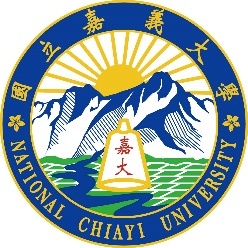 108學年度工作計畫書中華民國108年10月壹、行政單位	1教務處	1學生事務處	14總務處	32研究發展處	38國際事務處	45圖書館	48產學營運及推廣處	51電子計算機中心	56環境保護及安全管理中心	65秘書室	71體育室	77主計室	79人事室	81貳、學術研究	84師範學院	84人文藝術學院	89管理學院	94農學院	98理工學院	106生命科學院	111獸醫學院	119參、其他校級附屬單位	123師資培育中心	123語言中心	126校友中心	129農產品產銷履歷驗證中心	131智慧農業研究中心	132壹、行政單位教務處學生事務處 總務處研究發展處國際事務處圖書館產學營運及推廣處電子計算機中心環境保護及安全管理中心秘書室體育室主計室人事室貳、學術研究師範學院人文藝術學院管理學院農學院理工學院生命科學院獸醫學院參、其他校級附屬單位師資培育中心台灣原住民族教育及產業發展中心語言中心校友中心農產品產銷履歷驗證中心智慧農業研究中心工作重點/績效構面對應之工作項目量化績效指標(含目標值)質化績效指標(含目標值)預定完成時間(年/月)經費概估(元)推動教務行政資訊化，保障資料正確性，提升服務效能結合本校必選修科目冊登錄系統，將本校必選修科目冊與UCAN平臺結合，鏈結課程與UCAN職能。1.辦理「課程匯入UCAN實際操作研習」。2.於第1學期完成各系所必選修課程匯入UCAN平臺與UCAN職能鏈結。1.透過課程規劃與UCAN職能鏈結，以協助學系對焦定位，開拓學生職涯進路。2.促進學系持續檢討及改善課程設計。108/08-109/0770萬推動教務行政資訊化，保障資料正確性，提升服務效能辦理教學績優教師遴選審查系統e化。1.完成教學績優教師遴選辦法及指標修訂作業。2.建置教學績優教師評分總表線上登錄系統，加速審查效率。3.完成該學年度教學績優教師遴選作業。1.教學績優教師備審資料，由教師職涯歷程檔案教學項目轉檔，減少教師準備書面資料負擔，提高教師參加遴選意願。2.教學績優教師總表E化，可記錄教師自評、系及院級教師評審委員會審核情形結果，提高行政效率，並可存檔備查。108/10-109/08-推動教務行政資訊化，保障資料正確性，提升服務效能賡續各項規章及表格新增及修改。1.整合行政規章，完成率100%。2.整合各項業務表格，完成率100%。配合各項行政更新及法令增修，賡續修改本校相關法規及表格以利行政業務順利運作。108/08-109/07-推動教務行政資訊化，保障資料正確性，提升服務效能建置多元支付自動列印在學證明系統。預計購置1-2臺多元支付自動列印在學證明設備。學生除可至各校區教務單位申請在學證明，隨到隨辦立即取件外，另提供多元支付自動列印在學證明配合悠遊卡學生證付款，方便又快捷，提高行政效率。108/08-109/07單一校區多元支付系統租金三年：9萬4,500元，列印設備1臺1萬6仟促進教學品質保證措施針對新進及初任(大學教學年資未滿2年)教師，安排輔導教師。透過資深教師的經驗傳承，引導新進教師更快適應校園環境，致力於教學、研究及服務等方面。各系所(中心)指派一名資深優良教師擔任初任教師輔導教師。1.提供初任教師教學、研究、輔導學生、推廣服務等方面的諮詢與指導，期能達到經驗傳承功效。2.提升教學品質，提高學生競爭力。108/08-109/075萬促進教學品質保證措施持續推動教學評量，並落實教學意見調查結果及性別平等調查結果未達標準輔導機制。教學意見調查未達標準教師接受輔導比率達100%。提升教學品質，提高學生競爭力。108/08-109/07促進教學品質保證措施持續推動教學助理制度與培訓，辦理教學助理基礎培訓，遴選傑出教學助理，推動各院辦理教學助理專業培訓，提升教學助理協助教師教學能力。1.辦理教學助理基礎培訓2場。2.遴選傑出教學助理。1.藉由TA基礎及專業培訓，強化本身的專業知能。2.透過TA協助教師教學機制，提升學生學習成效。108/10、109/036萬促進教學品質保證措施落實教學品保，善用教學資源，推動教師教學觀課，以達教師教學觀摩與經驗傳承。每學期開放30門課程供教師觀課。1.提供觀課回饋單平臺，以利教師相互學習成長。2.提升多元知能，促進教師交流，提供課程改革的創新元素。108/10-109/06-促進教學品質保證措施獎勵教學、服務方面有卓越表現教師，達到優秀人才留任目標，提升全校教學、服務及研究等方面品質。1.遴選教學績優教師22位(教學特優獎7名、教學肯定獎15名)。2.遴選服務績優教師7名。3.遴選績優實習指導教師9名。1.依本校教學績優教師彈性薪資獎勵辦法、服務績優教師彈性薪資獎勵辦法及績優實習指導教師彈性薪資獎勵辦法，辦理每學年績優教師遴選。2.獲獎績優教師心得編輯成冊或製作影片，公告於學校網頁，提供教師瀏覽，以達見賢思齊效果。3.達到優秀人才留任目標。4.獲獎教師進行經驗分享，提高全校教師教學及服務績效。108/08-109/0732萬4仟、79萬5仟促進教學品質保證措施持續推動教學品質精進業務。每學期至少召開1次教學品質精進委員會議1.維護學生受教權益，協助教師改善教學。2.審視課程教學成效，再由委員會評議回歸至院、系(所)作為改善標的，以落實教學品保機制。108/08-109/07-基礎學科會考、學習診斷與輔導實施基礎學科會考及學習診斷與輔導，強化學生共同科目基礎素養及提升教學成效，提升學生競爭力。1.參加基礎學科會考學生人數達1,300人。2.參加基礎學科輔導學生成績進步人數比率達75%。1.透過基礎學科會考與學習輔導強化大一學生在基礎學科方面的素養，提升相關課程學習成效。2.透過「駐點式TA課後諮詢服務」採取一對一的教學型態，不論TA或學生都可以達到教學相長的目的，並提升學生學習效率。108/08-109/0730萬實施課程分流、課程模組化及學程化，落實各學系課程定期評估檢討機制，並推動彈性學分課程1.辦理學生修讀外系專業選修學程宣導。2.更新學分學程網站資訊。3.簡化學生申請外系學程線上申請系統流程。1.108學年度修讀外系選修學程、跨領域學程、輔系或雙主修人數達200人以上。2.學分學程網站資訊更新完成率100%。1.建構本校多元、自由的學習環境，引導學生跨領域學習，提升學生就業力。2.學分學程網站提供正確即時訊息，增進學生掌握資訊的方便性，再配合線上申請及登記系統的實施，提升行政流程效率。3.印製跨領域學程、微學程、專業選修學程修讀手冊及海報提供院系及相關行政單位宣導周知。109/072萬實施課程分流、課程模組化及學程化，落實各學系課程定期評估檢討機制，並推動彈性學分課程1.持續落實課程模組化機制。2.建立課程結構外審機制。3.修正課程地圖系統，結合UCAN職能平臺。4.課程實務化，引進業界專家協同教學。1.各學系製作修讀手冊或公告必選修科目表，完成率100%。2.大學部各學系規劃109學年度必選修科目表，完成率100%3.各學系109學年度持續辦理課程結構外審，參與率達100%4.本校108學年度實務型課程導入業界專家協同教學課程數達70門以上。1.藉由課程模組化的實施，學系規劃符合學系特色與培育目標課程，建構以學生為本位的專業化精實課程，創造多元自由的學習環境。2.各系所規劃109學年度必選修科目表，並經系院校課程規劃委員會議審議及教務會議核備後公告實施，持續落實課程模組化機制。3.108學年度持續進行全校系所課程結構外審、導入校外專家意見，學系依外審結果回饋及進行課程改善。4.提升課程品質，增進學生核心能力及共通職能。5.實務型模組學程將著重於課程實務化，引進業界專家協同教學。109/07160萬實施課程分流、課程模組化及學程化，落實各學系課程定期評估檢討機制，並推動彈性學分課程推動彈性學分課程。1.彈性學分課程開設10門以上。2.課程教學滿意度3.5以上。1.各院系規劃開設彈性學分課程(微型課程深碗課程)或跨域共時教學課程。2.試辦期間各學院至少開設一門彈性學分課程。3.進行課程革新，促進學生的自主學習與教師的有效教學。4.衡量教學潮流與發展趨勢，針對課程架構及內容進行結構性的彈性改變。5.課程規劃須經系所及院課程規劃委員會議審議通過。6.評估彈性學分課程實施績效並進行修法。108/08-109/0712萬深化產學雙師協同教學，並推動營運型總整課程，強化理論與實務鏈結引進業界師資參與教學並豐富教學內容。1.創新課程導入業界專家協同教學課程數70門以上。2.業界實務經驗導入課程，產生回饋教材10分以上。 1.引進業界師資參與教學並豐富教學內容，提升學生實務能力。2.專任教師邀請業界教師協同教學，同時厚植教師實務教學能力，縮短產學落差。3.各系所課程委員會審議導入業界專家協同教學課程。4.辦理業界專家協同教學課程實施師生自我評估回饋問卷，以檢視課程成效。108/09-109/0780萬深化產學雙師協同教學，並推動營運型總整課程，強化理論與實務鏈結1.推動總整課程。2.導入營運觀念，使學生運用所學落實於真實營運場域。1.推動總整課程達10門以上(包含營運行總整課程、跨領域學程總整課程、各學系總整課程等)。2.推動營運型總整課程學生自組學習團隊及學系特色週活動5個以上。1.整合及檢視學生所學，確保學生畢業離校前已具備系定核心能力。2.推動營運型總整課程，並發展以學生自組學習團隊模式，透過多元輔導使學生學習具有實際產出目標。3.各學系特色週系列活動，幫助學生運用所學落實於真實營運場域，並鼓勵學生將學系專長特色活動範圍擴散至校外，以善盡大學社會責任。108/08-109/07100萬深化產學雙師協同教學，並推動營運型總整課程，強化理論與實務鏈結1.擴大多元型態校外實習課程，包含短期實習寒暑假實習、全學期實習及海外職場實習。2.建立實習課程績效評鑑機制。1.全校參加各類校外實習人數達330人以上。2.學生校外實習滿意度達3.5以上。3.參與校外實習學系辦理實習課程(有學分課程)績效自我評鑑，完成率100%。1.擴大多元型態校外實習課程，包含短期實習、寒暑假實習、全學期實習及海外職場實習等。2.提供學生及早體驗職場機會，縮短職涯探索期，建立正確工作態度。3.藉由實習媒合，進而拓展就業機會，提升學生自我就業力。4.各系所依據校外實習辦法，規劃實施多元型態校外實習，並經系院校課程委員會及教務會議核備後實施。5.各系所依據校外實習辦法或規定辦理及輔導學生校外實習。6.各系所辦理校外實習績效自評及學生成績考核。7.實習課程績效評鑑結果作為系所精進校外實習參考。109/0716萬極推動通識課程架構調整，擴展多元通識學習鼓勵教師申請新開課程。預計108學年度鼓勵教師申請新開設通識課程8門以上。申請新開通識課程送外審委員審查，以嚴謹的過程提升通識課程品質。109/07-極推動通識課程架構調整，擴展多元通識學習鼓勵教師開設通識體驗課程。預計108學年度鼓勵教師開設通識體驗課程8門以上。增加學生在課程中實作與體驗的機會，提供理論與實務相互驗證的學習方式，提升修課學生的學習動機和參與度。109/07-極推動通識課程架構調整，擴展多元通識學習鼓勵各院系、學生團體辦理通識類或創業類講座。預計108學年度開設15場以上通識類或創業類講座課程。開放各院系、學生團體申請講座，建立具鑑別度評量機制，鼓勵學生主動涉獵不同領域知識，培養跨域的學習能量。109/07-極推動通識課程架構調整，擴展多元通識學習鼓勵教師申請資訊技能微學分課程。預計108學年度開設13門以上資訊技能微學分課程。使學生除原有專業領域的知識技能外，透過課程養成資訊基礎技能，於未來應用於職場上。109/07-積極辦理招生業務招生宣傳活動。1.藉由參展大學博覽會宣傳本校各院系特色，吸引優秀學生選填本校就讀。2.編製本校各院系特色簡介及海報，郵寄至高中職學校進行招生宣傳。3.前往各來源高中職學校宣導本校辦學績效與特色，及邀請學校在辦理公民訓練、漫步大學等活動時，將本校列入參訪據點。4.彙整108學年度全校各學制班別新生資料。1.持續運用各項管道與資源，提供本校各學制最新招生訊息。2.編製本校招生簡介資料，寄送國內各高中職及大專院校。3.前往各來源高中職學校宣導本校辦學績效並進行招生說明。108/08-109/07-積極辦理招生業務辦理各項招生考試。1.辦理109學年度碩士班推薦甄選招生考試。2.辦理109學年度學士班特殊選才招生考試。3.辦理109學年度碩士班招生考試。4.辦理109學年度日間及進修學制體育運動績優單獨招生考試。5.辦理109學年度農場管理進修學士學位學程招生考試。6.辦理109學年度管理學院碩士在職專班(EMBA)招生考試。7.辦理109學年度大學甄選入學「繁星推薦」。8.辦理109學年度碩士在職專班招生考試。9.辦理109學年度博士班招生考試。10.辦理109學年度進修學士班招生考試。11.辦理109學年度以學測、統測成績申請入學招生。12.辦理109學年度轉學生招生考試。13.參與辦理109學年度科技校院四年制及專科學校二年制甄選入學招生。14.參與辦理109學年度國軍退除役官兵進修學士班招生甄試1.分析108學年度大學個人申請入學第二階段考生級分。2.依教育部核定招生名額辦理各項招生考試(碩士推薦甄選、碩士班招生、學士班特殊選才招、體育運動績優招生、碩士在職專班招生、博士班招生、進修學士班招生、轉學生招生)。108/08-109/07-關注系所概況及發展教育學系、教育行政與政策發展研究所及數理教育研究所整併。申請整併碩士班招生名額由原3系所碩士班名額調整。配合本校中、長程發展計畫及教育部提報增設系所時程，調整、彙整、提案本校新學年度新増系所班組調整、更名暨招生名額増量管制案。108/07-110/07-工作重點/績效構面對應之工作項目量化績效指標(含目標值)質化績效指標(含目標值)預定完成時間(年/月)經費概估(元)1.強化生活教育/強化安全生活及公民責任-學生住宿生活、推動賃居學生服務工作、維護學生校外賃居安全1.建立校外賃居生居住處所名冊及基本資料。2.導師及教官訪視賃居生及檢視賃居處所安全。3.辦理三校區租屋博覽會系列活動。4.交通安全法律宣導講座5.24小時緊急通報系統。6.辦理學生宿舍活動。6-1.辦理健康宿舍措施。6-2.舉辦各項宿舍活動。6-3.提升宿舍生活品質。7.實施學生生活倫理與法治教育宣導，提升學生生活品德觀念。1.完成3,000筆資料。2.完成訪視3,000位賃居學生。3.全體大一學生參加。4.交通安全講座6場(3校區各2場)、學生安全教育入班宣導36場次。5.每月學安通報至少1則及辦理2場次校園安全宣導；24小時教官值勤，通報專線273-7373。6-1.40人參加健康寢室6-2.辦理15場次活動。6-3.各校區學生宿舍各項設施修繕與汰換。7.配合活動加強品德教育觀念辦理10場次活動。1.完成賃居生及緊急聯絡人等資料。2.完成檢視消防及逃生等安全設施。3.讓學生了解租屋安全等注意事項，另辦理租屋博覽會系列活動讓學生與房東租賃雙方彼此交流，提供賃居學生租屋參考，使本學年度未獲分配床位的學生方便又安全地順利在外安心學習。4.提升師生校園安全觀念及知能。5.把握第一時間通報及處置。6.培養住宿生自主管理能力，養成良好作息與健康的習慣；增進住宿生對宿舍情感與住宿生間的互動，使學生安心就學。7.增進學生對於品德核心價值及行為準則的認識，引導與協助本校住宿生對於品德教育重視程度，營造優質的校園文化。108/08~109/0743萬8仟2.營造學生活動環境、e化作業，活化社團參與1.強化學生社團，落實社區服務。2.鼓勵學生社團參與校外競賽、社團評鑑。3.推動社區媒合平臺。4.持續建置學生活動器材E化申請平臺。1-1.全校學生社團參與率達35%。1-2.山海計畫及教育優先區中小學生寒暑假營隊活動8隊。1-3.帶動中小學社團發展營隊2隊。2-1.推派2隊學生社團參與全國音樂比賽、2隊參加全國社團評鑑、2-5隊參加彰雲嘉社團評鑑。2-2.校外學生社團評鑑成績優等(含特優)比率60%。3.社區媒合平臺15次。4.建置活動器材E化申請平臺1處，申請次數達20次。1.結合學生社團培養生涯教育觀念學生服務利他、學習態度及行為。2.增加社團觀摩學習的機會，並肯定學生課外活動表現，培養團隊合作能力。3.提供E化平臺，縮短行政作業時間及程序。108/08~109/07130萬3.培養國際宏觀、合作領導、關懷社會、服務人群1.辦理學生社團、班級或結合專業知能進行服務。2.辦理志願服務訓練進而培育國際志工意識。1-1.山海計畫及教育優先區中小學生寒暑假營隊活動、帶動中小學社團發展營隊計24隊。1-2.校外弱勢族群社區服務達15場次。1-3.大二以上結合專業課程辦理校外服務學習5場次。1-4.服務學習觀摩及成果發表會1場次。1-5.禮賓大使參與校內外服務達30場次。2.志願服務訓練2場次。1.落實生涯教育行為培養學生團隊合作獨立思考及人際關係核心能力。2.培養學生志願服務觀念及態度、增進國際視野。108/08~109/07100萬4.提供健康生活優質照護網/新生健康檢查、健康宣導、餐飲衛生檢查、餐廳成品或半成品衛生抽檢1.辦理入學健康檢查及體檢異常轉介矯治、輔導追蹤。2.辦理促進健康宣導活動。3.每週餐飲衛生檢查。4.每學期辦理成品或半成　品食材送檢。1.每學年辦理1場新生健檢。2.每學年辦理促進健康宣導或講座5場。3.每學期辦理餐飲衛生檢查共18週。4.每學期辦理1次成品或半成品食材抽檢。1.提供學生早期發現疾病或危險因子管道，進而保持健康或限制疾病發展。2.引導教職員生正向健康行為。3.提供師生健康衛生的飲食環境。4.送檢食材檢驗合乎規定。108/08~109/072萬3,500(第3、4項由膳委會支應)5.促進學生職場競爭力1.引導學生探索職涯興趣和職涯規劃。2.提升學生就業力。3.增進學生對職場的認知和實踐行動。4.推動各項學生職涯輔導和畢業生就業輔導工作。5.落實畢業生流向調查與服務，建立調查結果回饋機制。1.大一新生職業興趣探索施測率達80%。2.就業或職涯講座2場次60人次參與。3.企業參訪或職場體驗活動2場次70人參與。4.提供職涯博覽會與就業資訊。4-1.舉辦1場職涯博覽會暨校園徵才活動，2,000人參與，提供畢業生900個工作職缺。4-2.網站登載，提供畢業生升學、就業求職、求才各類資訊300筆。5.就業資訊回饋。5-1.應屆畢業生流向調查達90%、畢業1年流向調查達62%畢業3年達54%、畢業5年達50%。5-2.回收雇主滿意度問卷調查達819份。1.培養生涯教育觀念增進大一新生對職業興趣了解並進行職涯規劃。2.學生對職涯能力養成與強化完整具體概念3.增進學生對職場工作現況了解與認識。4.提高學生對職場現況的了解，增進就業準備與強化求職技巧。5.調查分析結果提供學校及各院系所作為校務發展規劃與系所課程改善參考。108/08~109/0756萬9仟  6.強化生命教育，提升身心靈成長與關懷，建立和諧關係1.發展性輔導工作「在嘉很Fun心」計畫1-1.「在嘉很Fun心」心理健康資訊網。1-2.心理健康主題式班級輔導。1-3.導師輔導知能研習。1-4.「在嘉很Fun心」同儕輔導志工培訓。2.年度教育部補助情感教育課程與教學活動計畫【數位時代中的性別暴力】。2-1.未得同意散布性私密影像靜態海報展。2-2.【未得同意散布性私密影像】有獎問卷檢測站2-3.【It’s not your fault！－未得同意散布性私密影像防治】學院講座。3.陪你走一段－自殺防治守門人培訓。3-1.【訓練課程】自殺防治守門人培訓(宿舍輔導員及對此議題有興趣教職)。3-2.【進班宣導】破除自殺與防治迷思。4.108年高教深耕計畫4-1.心靈導師關懷陪伴。4-2.教師工作坊。4-3.「微嘉幸輔」同儕輔導志工培訓。4-4.教師輔導團隊增能。5.介入性輔導工作5-1.個別諮商。5-2.小團體諮商。5-3.高關懷學生追蹤輔導。5-4.全方位心理健康量表使用。6.處遇性輔導工作。6-1.校園危機通報與處理。6-2.精神醫療資源轉介。6-3.精神科醫師駐診。6-4.個案協調會或研討會。6-5.轉銜評估會議及轉銜會議。7.導師暨委員會業務。7-1.學生輔導聯席會議。7-2.優良導師遴選委員會。7-3.學生輔導工作委員會議。7-4.學生申訴委員會業務。1-1.電腦版網頁的瀏覽人次達500人以上1-2-1.每學期預定辦理20場心理健康主題式班級輔導，每場2小時。1-2-2.預期總參與人數700人次以上。1-2-3.活動滿意度達3.5分以上。1-3-1.每學年預定辦理6場，每場90分鐘(2節課)，預計參與20人，共計120人次。1-3-2.參加學員對輔導知能研習課程滿意度達3.5分以上1-4-1.每學年召募及培訓一團「安心在嘉」同儕輔導志工，預計招募人數最多為40人。1-4-2.提供一年2天培訓工作坊及16次培訓團體課程。各培訓課程滿意度達3.5分以上。2-1.製作4款有關「未得同意散布性私密影像」觀念宣導海報，於本校蘭潭、民雄和新民三校區展出。2-2.蘭潭、民雄和新民三校區巡迴辦理，共計400人次以上參與。2-3-1.依本校七學院為單位規劃7場學院講座，共計450人次以上參與。2-3-2.參與學員收穫同意度平均4分以上(滿分5分)。3-1-1.辦理9個小時的培訓課程，共計40人次參與。3-1-2.活動滿意度達3.5分以上。3-2-1.辦理8場次的宣導，共計300人次參與。3-2-2.活動滿意度達3.5分以上。4-1.28小時。4-2.3場。4-3.8次培訓團體及5場次服務。4-4.7場次。5-1.每學期個別諮商服務人次達600人次以上。個別諮商回饋單滿意度達3.5分以上。5-2.每學期預定辦理2場小團體，每週1次，每次2小時，共計8週。每個團體預定參與人數6-12人。活動滿意度達3.5分以上。5-3.每學年預期高關懷學生追蹤輔導人數至少達15位以上。5-4-1.使用全方位心理健康量表於大一新生心理健康量表施測。5-4-2.分析量表結果。6-1.視實際情況進行校園危機通報與處理，每學期約有3-5件通報案件。6-2.視實際情況進行精神醫療資源轉介，每學期約有1-3件轉介案件。6-3.每學期預定邀請1位精神科醫師駐診，共計16小時6-4.每學期預計辦理3場，每場以5人計算，約計15人次6-5.每學期辦理1場轉銜學生評估會議，並視實際需要辦理轉銜會議。7-1-1.107-2配合導師輔導計畫辦理。7-1-2.參與人次達200人次以上。7-1-3.滿意度達3.5以上7-2.107-2辦理1場優良導師遴選會議，遴選出各學院績優獎和肯定獎各1名。7-3.每學期辦理1場學生輔導工作委員會議。7-4.依實際申請情況辦理。1-1.以電腦版網頁提供本校學生廣泛的心理健康/生命教育/情感教育/自殺防治等相關資訊，且作為與學生互動的園地。1-2.提升學生的心理健康知識，使他們在各主題中對自我狀態有更深入的認識與探討，以期改善學生的情緒管理和社會技巧，強化學生的復原力、社會問題解決能力、情緒自我管理能力、以及決策能力等。1-3-1.導師能積極主動報名參與系列學生輔導知能培訓課程，且反應熱烈。1-3-2.導師能積極參與經驗性學習、學生輔導技巧演練、及小組分享與討論。1-3-3.研習課程能增進導師能敏察學生心理情緒狀況，並引導學生建立肯定自己、尊重他人、珍愛生命的態度和人生觀。1-4-1.學生能積極主動報名參與同儕輔導志工培訓課程，且反應熱烈。1-4-2.學生能積極參與經驗性學習、同儕輔導技巧演練、及小組分享與討論。1-4-3.同儕輔導志工能成為學輔中心與學生的橋樑，提供學生心理健康資訊窗口，成為校園內守護學生心理健康的最有力小尖兵。2-1.本校教職員生能認識並重視「未得同意散布性私密影像」此一重要議題。並預防是類事件發生，促進校園正向性別互動和親密關係。2-2-1.參與師生有機會破除對被害人的偏見和刻板印象，認知「未得同意散佈性私密影像」是一種犯罪行為。2-2-2.參與師生了解保障個人隱私權的重要性，學習如何自我保護的方法，也能夠謹守「不點閱、不轉貼、不分享」的原則，避免成為散佈性私密影像的共犯。2-3-1.能提升本校青年學子對隱私自我保護能力，減少受害可能；提升相關法律知能，避免誤蹈法網。2-3-2.強化被害人支持系統及資源網絡提供被害人相關因應對策及求助管道。2-3-3.進而能促進校園正向性別互動和親密關係。3-1.透過自殺防治守門人訓練課程，提供自殺防治相關知能，提升第一線與學生接觸較為頻繁宿舍輔導員、導師、學務人員等對自殺傾向者辨識敏感度，學習基礎的自殺防治守門人技巧和同理心溝通技巧，以及如何扮演著「關懷、支持」的角色，並演練自殺防治守門人，俾建立校園防護網。3-2.透過進班宣導，破除本校學生對自殺與防治迷思，並建立正確態度，更期待能深化自殺防治守門人觀念，落實及早發現與介入校園防護網。4-1.陪伴學生對自我狀態有更深入的認識與探討，以期改善學生的情緒管理和社會技巧，強化學生的復原力、社會問題解決能力、情緒自我管理能力、以及決策能力等。4-2.協助導師參與經驗性學習、學生輔導技巧演練及小組分享與討論。研習課程能增進導師能敏察學生心理情緒狀況，並引導學生建立肯定自己、尊重他人、珍愛生命的態度和人生觀。4-3.學生能積極參與經驗性學習、同儕輔導技巧演練及小組分享與討論。同儕輔導志工能成為學輔中心與學生的橋樑，提供學生心理健康資訊窗口，成為校園內守護學生心理健康的最有力小尖兵。4-4.由各院組織3-7人輔導團隊，提出院內學生初級輔導措施。並藉由工作坊強化輔導團隊教師輔導知能與技巧。5-1.由本中心專兼任心理師針對主動前來求助或由導師/教官/同儕輔導志工等轉介前來的學生，依其個別需求提供個別諮商服務。5-2.引導成員對情緒管理、壓力調適、問題解決等技巧有所學習，降低學生因情感、壓力、失落等議題導致憂鬱傾向，學習適切有效的處理方法來面對困擾情境。5-3.鏈結家長/監護人、導師、軍訓組/校安人員、和精神醫療體系等校內外資源共同建構保護網絡，降低高關懷學生的自我傷害/自殺風險。6-1-1.啟動本校校園危機通報系統，並依據軍訓組「重大緊急校安事件處理標準作業流程」及學輔中心「傷害危機事件學生輔導處理作業」進行後續處理。6-1-2.危機徵兆解除，學生 被妥善安置並視其狀況進行心理諮商，進而恢復日常生活功能。6-2-1.與本校鄰近醫療院所訂定合作關係，提供本校師生就近諮詢、求診和轉介的精神醫療資源。6-2-2.醫療院所能提供有效的身心醫療協助，師生的問題因而獲得有效的解決及幫助。6-3.由精神科醫師提供學生和師長有關精神病理或醫療諮詢服務。6-4.納入學生所處系統內的人員，包括家長/監護人、導師、系主任、教官、主責心理師、等相關人員，就學生目前的問題困境進行了解評估，並協商討論最佳的處遇策略6-5.能針對本校即將畢業或離校的高關懷學生進行審慎評估其輔導需求，並使通報至教育部轉銜學生能獲得妥善的輔導照顧和諮商服務。7-1.導師能積極參與，收穫滿滿。7-2.召開優良導師遴選會議，審議各院選出優良導師績優獎和肯定獎。7-3.召開學生輔導工作會議，審議下年度計畫及該學期成果7-4.召開學生申訴委員會議，受理學生申訴及相關事宜。108/08~109/0760萬7,3727.關懷扶助弱勢學生1.辦理學生就學貸款、學雜費減免、弱勢學生助學金與急難慰助金等助學措施作業。2.申請校內外各單位獎助學金及校外人士捐款獎助金。3.協助學生申請生活學習奬助金。4.原住民族學生輔導。5.特殊教育學生輔導。1-1.申請就學貸款學生約3,350人次。1-2.學雜費減免學生約1,470人次。1-3.辦理弱勢學生助學金約350人次。1-4.核發學生急難慰助金約50人次。1-5.核發學生仁愛慰助金約50人次。1-6.核發清寒學生獎學金約200人次。1-7.核發清寒學生扶助金約10人次。2-1.辦理校內私人捐贈獎助金，每學年補助約60人次。2-2.代轉申請校外財團政府或私人設立各項獎助學金每學年約300人次。3.學生生活學習奬助金相關預算金額發放執行率100%。4.原民學生休退學低於8%(原民生為母數)。5.特殊教育學生輔導達150人次。1.紓解經濟弱勢家庭即時繳交學雜費壓力，讓學生可以安心就學。2.協助發生緊急事故或家庭突遭變故學生渡過難關。3.養成學生獨立自主能力，擴充學習生活領域，並順利就學。4.培養弱勢學生自我肯定能力。108/08~109/075,197萬8.培養優質品德情操，實踐「教育即生活」1.品德教育活動2.租屋博覽會。3.反毒知能研習。4.「宿舍羽球盃」邀請賽。5.新生始業生活知能輔導。6.學生生活安全講座(學生安全、反毒運動、反詐騙、反溺水、校外賃居安全、全民國防宣導活動)。1.辦理1場次40人次。滿意度達4.0。2.辦理1場次1,000人次，滿意度達4.0。3.辦理1場次活動40人次，滿意度達4.0。4.辦理1場次150人，滿意度達4.0。5.辦理1場，預計約2,000位新生參與。6.辦理6場(3校區各2場)，每場預計2,000人參與。1.推動品德教育強化道德認知、情感、意志與行為等多重面向，亦著重健全人格、民主素養、法治觀念、人文涵養等。2.以校訓「誠樸、力行、創新、服務」為總目標，在「誠樸」「力行」及「服務」前提下，藉著一系列「品德教育」深耕活動，持續推動校訓；藉由多元化講座學習，融合品德活動推廣，實踐「教育即生活」，並透過6E典範學習(Example)、啟發思辨(Explanation)、勸勉激勵(Exhortation)環境形塑(Environment)、體驗反思（Experience)與正向期許(Expectation)賡續推動品德教育。3.透過6E典範學習推動品德教育，由點連成線，由線連成面，進而推己及人。4.講座內容除期盼全校師生落實校訓精神，成為擁有專業知識技能外，也孕育能誠敬待人、行善關懷、懂法治、熱愛生命現代公民，創造人生價值曲線。108/08~109/0717萬工作重點/績效構面對應之工作項目量化績效指標(含目標值)質化績效指標(含目標值)預定完成時間(年/月)經費概估(元)建立完善文書檔案管理1.迅速及確實執行公文總收文及總發文，提升公文處理時效。1.預計總收文件數1萬8,000件、總發文件數7,000件。109/754萬(公文系統維護費31萬及郵資23萬)建立完善文書檔案管理2.清查108年以前機密檔案及現行檔案。2.預計檢討108年以前逾保密期限檔案1次、108年現行檔案1次。109/7建立完善文書檔案管理3.現行及歷史檔案數位化儲存，提升檔案數位典藏的質與量，提供線上調閱。3.預計掃描建檔現行及歷史檔案2萬件。109/75萬建立完善文書檔案管理4.提升電子公文線上簽核成效。4.辦理教育訓練2次。109/33萬提升行政績效/優化出納管理系統功能1.辦理各類收款作業，控管自行收納款項統一收據領用、開立及銷號。預計開立收據3萬張。1.按時將捐贈者資料上傳稅務單位。2.視資金運用情形將活期存款轉存定期存款，增加利息收入。108/08-109/07提升行政績效/優化出納管理系統功能2.辦理校務基金及專案計畫帳戶支出作業。1.預計依主計室所編製傳票匯款約5萬筆。2.支付1萬元以下款項按不同計畫類別開立小額匯款清單約5,0000筆。每年清查未兌領支票及未兌領原因，請受款人儘速辦理兌領。108/08-109/07提升行政績效/優化出納管理系統功能3.辦理學生註冊繳交學雜費及退費。預計維護學雜費繳費10萬人次，繳費單20萬筆。按時將繳交學雜費資料上傳稅務單位。108/08-109/07提升行政績效/優化出納管理系統功能4.如期完成各項固定薪資入帳及支付各項代扣款。1.預計每月1日教職員工薪資入帳，共12次。2.預計每月10日以前繳納公保、退撫基金帳單，15日以前繳交健保帳單，共12次。108/08-109/07提升行政績效/優化出納管理系統功能5.按時辦理各類所得稅、二代健保扣繳及申報。1.每月10日以前完成所得稅請款及申報，共12次。2.每月15日以前繳交二代健保帳單，共12次。3.預計109年2月寄發108年度扣繳憑單。108/08-109/07提升行政績效/強化內部稽核控制管理1.出納管理人員依規定每6年至少職務或工作輪換1次。每年配合人事室職務輪調調查辦理。108/08-109/07提升行政績效/強化內部稽核控制管理2.機關首長、主辦會計及主辦出納異動時，即時辦理印鑑變更。配合機關首長、主辦會計及主辦出納異動時隨時辦理。108/08-109/07提升行政績效/強化內部稽核控制管理3.每月核對國庫機關專戶存款對帳單(含定期性存款)，並將對帳單回單寄回代庫機構。預計每月1次，辦理12次。108/08-109/07提升行政績效/強化內部稽核控制管理4.每月提供已奉核存庫保管品帳戶明細資料，供採購或業務相關單位勾稽。預計每月1次，辦理12次。108/08-109/07提升行政績效/強化內部稽核控制管理5.每年度依規定實施盤點作業，並依實際盤點情形作成紀錄，陳報單位主管核閱。預計辦理1次。108/08-109/07提升行政績效/強化內部稽核控制管理6.每年度依規定實施定期與不定期查核。配合主計室辦理，預計辦理2次。108/08-109/07活化場館挹注校務基金收入1.辦理各場館及場地長期租用及短期借用服務。2.加強校地巡查工作、建築物空間用途調查及資訊蒐集統計業務，減少空間低度使用。3.逐步改善埸地和設備，提高借用率及收益。4.加強行銷各校區出租場地優勢，提高場館出租機會。預計108年度全校活化場館總收益達到1,700萬元。108/8-109/7240萬活化場館挹注校務基金收入(民雄校區)辦理各場館及場地短期借用服務。各類場館年收入80萬元。場館活化有效利用。108/08-109/0710萬建構效能便利安全校園環境/加強校園環境綠美化(蘭潭校區)持續進行校園綠美化，栽種各式樹木與植栽。檢視校園環境，植栽花木定時修剪，依季節補植植栽。打造優質校園景觀，提供靜謐清爽的校園環境。108/08-109/0750萬建構效能便利安全校園環境/強化校園環境綠美化(民雄校區)持續進行校園綠美化，栽種各式樹木與植栽。隨時檢視校園環境，植栽花木定時修剪，依季節補植植栽。打造優質校園景觀，提升視覺美感。108/08-109/0710萬建構效能便利安全校園環境(膳食管理委員會)1.辦理各項招商、訂約、公證及管理工作。2.召開膳食管理委員會議並依決議事項執行。3.抄錄及檢查各廠商用電電表，並加強用電安全宣導。4.辦理餐廳滿意度調查(衛生、服務品質)。5.加強管理各校區餐廳及美食街，以提供衛生可口食品及良好用餐環境，並定期檢查餐廳及廚房衛生。1.透過招商作業覓得優良廠商服務全校師生。2.年度召開膳食管理委員會議至少2次，落實餐廳衛生管理，並進行不定期抽查，為師生食的安全做好把關。3.落實用電安全、維護建物及師生校園安全。4.透過問卷調查留住優良廠商，提供良好服務品質。5.年度場地收入預算目標新臺幣130萬元。108/08-109/0770萬營造效能安全健康且無障礙的友善校園環境(民雄校區)(注意是否與營繕組重複)民雄校區道路設施改善。完成道路鋪面改善1式。提供優質友善校園環境，確保人車行走(駛)安全。108/12-109/01600萬營造效能安全健康且無障礙的友善校園環境蘭潭校區學生六舍外排水溝改善。排水溝改善1式。改善排水溝避免溝邊土石流失與鬆動，以維建築物與學生安全。108/12237萬3仟營造效能安全健康的友善校園環境新民校區游泳池汙水槽改善工程。汙水槽更新1式。提升校園設施品質。108/12170萬營造效能安全健康的友善校園環境大學館及創意樓消防受信總機及圖控系統汰換。汰換受信總機及圖控系統各1式。維護大學館、創意樓消防安全。109/7120萬營造效能安全健康的友善校園環境汰換水生系及生物資源學系既有老舊電梯。改善升降設備2部。維持電梯安全使用109/7300萬營造效能安全健康的友善校園環境建築物屋頂防水工程。預定完成4棟。改善建築物漏水情形，提升教學品質。109/71,250萬加強蘭潭校區公共設施維護蘭潭校區網球場整修工程。網球場整修1式。提升校園設施品質。108/1284萬7,195加強蘭潭校區公共設施維護田徑場PU跑道整建工程。PU跑道整建1式。提升校園設施品質。108/121,736萬加強新民校區公共設施維護新民校區西、南側道路改善。道路鋪面改善1式。提供優質友善校園環境，確保人車行走(駛)安全。108/12600萬 加強林森校區公共設施維護林森校區校道路路面改善。道路鋪面改善1式。提供優質友善校園環境，確保人車行走(駛)安全。108/12155萬5仟 加強民雄校區公共設施維護民雄校區道路瀝青混凝土鋪面改善。道路鋪面改善1式。改善民雄校區道路瀝青混凝土鋪面，提升道路通行品質。109/7600萬規劃安全流暢交通動線及完善車輛管理蘭潭校區-擴建機車第二停車場。蘭潭校區機車第二停車場新增250個車位。紓解大型活動機車第二停車場停車空間不足。108/12158萬(校統籌款100萬)規劃安全流暢交通動線及完善車輛管理新民校區-新增汽車停車場。新民校區汽車停車場新增30個車位。改善新民校區舉辦活動時汽車車位不足。108/1250萬規劃安全流暢交通動線及完善車輛管理各校區大門汽車車牌辨識系統。新增5處汽車車牌辨識系統。有效管理汽車於各校區出入時間與紀錄108/1250萬工作重點/績效構面對應之工作項目量化績效指標(含目標值)質化績效指標(含目標值)預定完成時間(年/月)經費概估(元)1.訂定重點發展領域，聚焦資源、重點突破1.締結國內學術交流合作協議。預計辦理2場次。協助學術單位與官方及學術研究單位，交流合作內容。108/08-109/071萬5仟1.訂定重點發展領域，聚焦資源、重點突破2.召開校務諮詢委員會議。預計召開1次。完成中長程校務發展計畫推動及重大校務發展事項研議。108/08-109/0712萬1.訂定重點發展領域，聚焦資源、重點突破3.召開校務發展委員會議。預計召開4次。完成推動中長程發展計畫，並研議重大校務發展事項。108/08-109/076仟1.訂定重點發展領域，聚焦資源、重點突破4.召開校務基金管理委員會議。預計召開4次。完成落實妥善管理校務基金收支、保管及運用。108/08-109/071萬3仟1.訂定重點發展領域，聚焦資源、重點突破5.召開校園規劃小組會議。預計召開1~2次。完成有關校園規劃提案審議與討論，提升校園規劃品質。108/08-109/073仟 1.訂定重點發展領域，聚焦資源、重點突破6.辦理系所品質保證認可作業。1.函文教育部申請系所品質認可經費補助490萬元2.系所辦理自我評鑑180萬元。3.函送系所品質認可評鑑報告書至高等教育評鑑中心基金會。1.109年1月份函文教育部申請經費補助(本校共計49所系所參加，每個系所補助10萬元)，共計490萬元。2.109年3~7月各系所自行辦理內部自我評鑑，學校補助經費約180萬元。3.各單位撰寫評鑑報告書上傳系統及紙本函送高等教育評鑑中心基金會。107/08-108/07180萬1.訂定重點發展領域，聚焦資源、重點突破7.辦理校務評鑑後續作業。預計召開本校107年度校務評鑑通過項目自我改善計畫與執行成果討論會議。完成自我改善計畫與執行成果。108/08-109/075仟1.訂定重點發展領域，聚焦資源、重點突破8.辦理高等教育深耕計畫(主冊部分)。1.預計召開7次總管考會議，進行經費執行與績效指標達成情形進度管考。2.召開3場次公聽會。3.召開1次高教深耕計畫諮詢委員會。4.辦理1次擴大成果展5.發行4期高教深耕電子報。1.完成108年修正計畫書。2.完成四大主軸各項子計畫工作。3.完成108年計畫執行成果報告書。108/8/-109/124,461萬1,400 1.訂定重點發展領域，聚焦資源、重點突破9.校務發展計畫書考核與追蹤(鏈結工作計畫與成果)，推動3五工程計畫。1.完成本校108學年度工作計畫書與107學年度工作成果報告各1冊。2.預計召開3五工程校內規劃小組會議2次。訂定109-113學年度中程校務發展計畫書。108/08-109/073萬1.訂定重點發展領域，聚焦資源、重點突破10.規劃附屬單位(含中心)評鑑。1.修訂附屬單位(含中心)評鑑要點條文。2.完成附屬單位(含中心)自我評鑑規劃。依據本校附屬單位(含中心)設置辦法規定及為協助本校各級附屬單位(含中心)發展，提升運作績效及有效整合與運用資源。108/08-109/071萬2.完善各項研發環境整備，促進產官學合作發展1.與他校合作，簽訂研究倫理審查協議，並協助老師申請人類研究倫理審查證明文件。1.委託他校審查本校研究倫理審查案。2.預定邀請「南區研究倫理聯盟」至本校辦理倫理審查講習1次。賡續與成功大學人類行為科學研究倫理審查委員會、彰化師範大學及中正大學人類研究倫理審查委員會等校簽訂委託審查協議書，以利老師倫理審查案件送審。108/08-109/07無2.完善各項研發環境整備，促進產官學合作發展2.辦理研究計畫專（兼）任助理人員約用相關事宜。預計108學年度各補助(委辦)單位研究計畫申請助理約用件數與107學年度相當【專任研究助理(含博士後研究人員)約用計244人次，兼任研究助理約用計1,289人次，臨時工約用計2,343人次，合計3,876人次】。協助計畫主持人辦理研究計畫專(兼)任助理人員約用相關事宜。108/08-109/07無2.完善各項研發環境整備，促進產官學合作發展3.辦理貴重儀器中心相關事宜。各單位貴重儀器實際收入(107學年度貴重儀器檢測收入為2萬4,964元)。協助各單位貴重儀器相關業務推展。108/08-109/07無2.完善各項研發環境整備，促進產官學合作發展4.學術研究獎勵：(1)教師研究成果獎勵。(2)教師學術專書發表獎勵(3)產學績效獎勵。預計108年度核撥獎勵金額與107年度相當【107研究能量學年度教師學術專書發表獎勵共7件，獎勵金為3萬4,647元；107年度教師研究成果獎勵共150件，獎勵金為64萬9,413元(教師研究成果獎勵金以年度核發)；107年度產學合作績優教師獎勵共17人、產學合作績優中心獎1名、學界科專計畫總主持人獎1人，獎勵金額合計77萬元】。提升本校教師學術研究能量。108/08-109/07教師學術專書發表獎勵金約3萬；教師研究成果獎勵金約100萬；產學績效獎勵約80萬。2.完善各項研發環境整備，促進產官學合作發展5.研擬及修訂各項法規。配合業務需求辦理。配合業務需求辦理。108/08-109/07無2.完善各項研發環境整備，促進產官學合作發展6.召開學校統籌款分配會議，經費動支控管及執行成果報告彙整等相關作業。108學年度學校統籌款預計分配2次：(1)108年9月召開108年度第2次學校統籌款分配會議。(2)109年3月召開109年度第1次學校統籌款分配會議。1.協助教師於學校統籌款辦理研究計畫配合款申請及補助作業。2.學校統籌款會議補助優先順序為：(1)教育部計畫配合款。(2)科技部、農委會及行政院所屬其他單位指定配合款計畫。(3)經簽准同意提統籌款審查會議審議案件。(1)108年9月召開108年度第2次學校統籌款分配會議(2)109年3月召開109年度第1次學校統籌款分配會議配合學校提列統籌款可分配額度辦理。2.完善各項研發環境整備，促進產官學合作發展7.配合人事室審查教師升等「學術研究成果評分表Aa」業務。配合教師所送資料如期完成審查作業。配合教師所送資料如期完成審查作業。109/04-109/053.提升計畫行政管理效率，擴大對外產學合作業務規模1.辦理科技部專題研究計畫、產學合作計畫申請簽約、請款以及計畫變更等相關事宜。預計108學年度獲科技部補助專題研究計畫、產學合作計畫合計200件、金額1億5,000萬元。辦理科技部研究計畫公告、申請、簽約、請領科技部計畫經費及各類計畫變更事宜。108/08-109/073.提升計畫行政管理效率，擴大對外產學合作業務規模2.辦理農委會科技計畫、產學合作計畫、補助計畫申請、簽約、請款以及計畫變更等相關事宜預計108學年度獲農委會計畫123件、金額1億4,000萬元。辦理農委會研究計畫計畫公告、申請、各類計畫變更事宜。108/08-109/073.提升計畫行政管理效率，擴大對外產學合作業務規模3.辦理教育部委託或補助計畫申請、簽約、請款，以及計畫變更等相關事宜。預計108學年度獲教育部計畫70件，金額1億2,000萬元。辦理教育部計畫公告、申請、合約書審核及各項計畫變更等相關事宜108/08-109/073.提升計畫行政管理效率，擴大對外產學合作業務規模4.辦理其他政府機關及國立大學委託或補助計畫申請、簽約、請款以及計畫變更等相關事宜。預計108學年度獲其他政府機關及國立大學計畫合計100件，金額5,000萬元。辦理其他政府機關及國立大學計畫公告、申請、合約書審核及各項計畫變更等相關事宜。108/08-109/073.提升計畫行政管理效率，擴大對外產學合作業務規模5.辦理科技部補助大專學生研究計畫申請、請款以及計畫變更等相關事宜。預計108學年度獲科技部補助109年大專學生研究計畫50件、金額240萬元。辦理計畫公告及協助申請事宜。1.科技部108年大專學生研究計畫期程(108/08-109/03)2.科技部109年大專學生研究計畫申請期程(108/12-109/03)3.提升計畫行政管理效率，擴大對外產學合作業務規模6.辦理科技部補助大專校院研究獎勵業務。108年度獲科技部補助大專校院研究獎勵342萬2,131元，109年度將依科技部公告金額提出申請。1.彙整109年度申請計畫書及108年度補助成果報告書。2.108年度補助獎勵金並造冊撥款給受獎助老師。1.108年度科技部補助大專校院研究獎勵執行期程(108/08-109/07)。2.109年度科技部補助大專校院研究獎勵申請期程(109/04-109/07)。4.校務研究1.校務研究資料庫建置：(1)電算中心資料介接管道(2)資料匯出與匯入功能。將持續匯入教務、學務及研究資料表達40個。1.針對校務研究資料庫的資料，建立管控方式，以期達到零資安事件。2.個資保護：針對校務研究資料庫的資料，確立個資管控，提供去識別化功能。108/11/304.校務研究2.「校務研究資訊公開平臺」建置：(1)視覺化分析。(2)權限管理。根據需求規格書於期限內完成1件建置專案。完成建置專案驗收。108/12/3186萬(由教育部108年度高等教育深耕計畫項下支應）4.校務研究3.建構校務研究資料分析的SOP：建立校務研究相關資料及資料庫分析的標準作業流程。1.透過SOP進行校務資料分析所需的時間(目標值：2星期)。2.簡化不必要及重複性資料，將各表格有效整合。1.建立校務研究資料分析的SOP。2.加快校務研究分析的時效性。3.增加校務研究分析的有用性。109/07/314.校務研究4.校務研究未來需求議題發掘：持續發掘議題分析，作為未來校務研究發展及改進的依據。1.縮短資料蒐集及提供數據的時間。2.發掘並利用校務資料庫完成5個議題分析提供適時正確及有效的資料，減少錯誤決策的發生。109/07/31工作重點/績效構面對應之工作項目量化績效指標(含目標值)質化績效指標(含目標值)預定完成時間(年/月)經費概估(元)落實與拓展姊妹校及國外大學實質合作關係1.接待姊妹校暨國外大學訪問團。2.締結姊妹校。3.與姊妹校合作國際專案計畫。4.推動與姊妹校交換學生合作。1.接待10-12團訪問團蒞校交流。2.與1-3所國外姐妹校建立合作關係。3.與1所以上姊妹校進行國際合作專案。4.與10所(含)以上姊妹校合作交換學生合作計畫。推動學校國際化-落實與姊妹校及國外知名大學實質合作交流、師生各項活動國際化、鼓勵教師積極參與國際學術事務。109/780萬推動本校學生參與海外研修計畫1.辦理交換學生暨留遊學講座。2.辦理薦外交換生(含獎補助金核發)業務。3.辦理交換學生審議小組會議。4.推動與姊妹校海外實習合作。5.辦理薦送優秀學生參與海外體驗及學碩一貫學生海外研修計畫。1.辦理4-8場交換學生暨留遊學講座。2.薦送35-40名交換生至姊妹校參與交換學生計畫。3.召開3次會議，以順利薦送優秀學生。4.與2-3所姊妹校合作海外實習。5.薦送20名(含)以上學生參與海外體驗及學碩一貫學生海外研修計畫。拓展本校學生專業知能及國際觀。109/7200萬境外生招生1.外國學生申請入學。2.海外聯招僑生個人申請及分發。3.大學校院招收大陸地區學生聯合招生委員會陸生分發。4.參與教育展。1.召開2梯次外國學生申請入學審查會議。2.海外聯招僑生碩博班個人申請、學士班個人申請及5梯次分發。3.接受陸生分發包含大學部及研究生。4.參與3場教育展。境外學生人數持續成長。108/8-109/7100萬境外生輔導1.境外學生新生接待，含接機、宿舍入住、說明會、日常用品採購、體檢、居留證新辦。2.境外學生生活輔導及課業協助事宜，含傷病醫療保險、全民健保、居留證新辦、居留證延期及工作證線上申辦諮詢及協助、課業輔導轉。3.境外學生迎新、送舊、臺灣特色文化體驗或節慶相關活動辦理。4.境外學生相關獎學金受理及審查。5.境外學生相關法規編彙。6.僑生與外籍生社團指導。7.僑生與外籍生畢業後留臺實習業務。8.跨校區駐點服務及維護境外生社團網頁運作。9.辦理國際交流相關活動拓展本地師生國際視野。1.協助接待至少90人次境外新生，並協助辦理學生相關證件。2.每學年至少辦理5場境外學生迎新、送舊或節慶相關活動辦理。3.配合本校課外活動組經營僑外生聯誼社團，每學年至少參加社團評鑑1次。4.每學年新民及民雄駐點服務人次至少達200人。5.每學年至少舉辦2場國際交流相關活動，拓展本地師生國際視野。1.協助境外生課業、生活輔導、在臺合法居留，整合境外生服務。2.辦理境外生傷病醫療保險、全民健保、居留證、工作證及獎助學金等行政業務，其中居留證延期及工作證已全面線上化，精簡行政業務提升效率。3.依據境外生招生、獎學金及輔導執行現況，進行境外學生相關法規之修正。4.建置境外生校友資料庫，與境外生校友保持良好互動掌握流向。108/8-109/735萬工作重點/績效構面對應之工作項目量化績效指標(含目標值)質化績效指標(含目標值)預定完成時間(年/月)經費概估(元)持續徵集書刊資源1.擴充書刊實體館藏與電子館藏。2.參與臺灣學術電子書聯盟，購置優質電子書提升書刊資源類型廣度。3.彙辦讀者線上推薦採購圖書，滿足其閱讀需求4.每學期由各教學單位推薦專業圖書採購書單，以符教學研究所需。1.預計增加紙本圖書至少3仟冊、電子書9仟冊。2.持續繳交170萬會費成為聯盟會員，獲得共享資源資格。3.每月受理讀者推薦中西文圖書。4.預計每年向各學院徵集圖書2次。1.增加館藏圖書資源，提供師生教學研究使用。2.參與聯盟共購電子資源共享資源，降低採購電子書成本。3.館藏資料來源多元化滿足讀者閱讀需求。4.增加各學院不同專業領域教學研究用書。108/08-109/07500萬強化流通服務，提升書庫效益1.為讓各校區教職員工生享有共通圖書資源，持續提供校區通閱服務。2.加強流通櫃臺服務態度及專業知能，提升服務品質。3.將老舊不合宜圖書進行淘汰或移至密集書庫，保障開架書庫有效利用4.加強書庫的管理—類號的通順性，使讀者容易找到所需資料節省時間1.每天辦理，並配合校車進行校區間圖書流通運輸。2.每年至少辦理1場流通櫃臺工讀生訓練。3.每學期1次。4.每學期暑假至少進行1次大範圍的書庫整(順)架工作。1.各校區流通櫃臺受理四校區圖書歸還。2.提升櫃臺人員知能。3.老舊不合宜館藏淘汰或移架，調整館藏空間。108.08-109.071.35萬2.5仟3.2萬4.3萬推廣服務(閱覽組)1.持續推展圖書館利用教育(1)圖書館導覽與圖書資源利用課程(2)Endnote書目管理課程。2.舉辦或推廣各種資源利用活動(1)圖書館週活動(2)其他藝文活動。1.三校區辦理相關利用教育課程至少各1場次。2.資源利用活動及推廣，至少辦理3場次。3.參與活動人次至少達1,800人次以上。1.協助讀者認識圖書館資源。2.推廣圖書館電子資源支援師生教學研究所需。1.109/62.109/61.02.5萬3.5萬資源蒐集1.持續採購紙本期刊。2.持續辦理電子資源(電子期刊、資料庫)採購。依實際經費及漲幅購置各學院可使用期刊及電子資源數種。提供各專業領域學術資源，協助師生進行研究109/21.250萬2.1,100萬持續徵集書刊資源執行年度購買視聽預算擴充視聽資源。預計視聽館藏量達2萬7,000件。增加館內新出版視聽資源。108/08-109/07100萬改善圖書館資訊化作業及效能1.資訊基礎平臺汰換，以維持各項資訊服務工作順利推動，建立未來持續成長資訊架構基礎。1.汰換檢索區電腦。(約10台)2.更換資源推廣室電腦硬碟(約20個)。3.汰換視聽團體室擴大機(約2台)。4.汰換圖書館共學區掃描器2部。5.汰換門禁系統伺服器1台。6.改善資源推廣室影音系統。提供圖書館更良好的資訊服務。1.108/08-109/072.108/08-109/073.108/08-109/074.108/08-109/075.108/08-109/076.108/08-109/071.20萬2.5萬3.8萬4.5萬5.13萬6.10萬改善圖書館資訊化作業及效能2.自動化系統功能擴充。(1)館藏目錄系統介面的強化。(2)館藏查詢app建置，及同步建置iOS/Android版本的館藏查詢app。(3)透過API web servic提供多樣化的服務。 圖書館各校區流通櫃臺設備需求。改善圖書館流通效率。108/8-109/071.10萬改善圖書館資訊化作業及效能3.定期舉辦視聽推廣活動提升視聽資源使用率。12場電影欣賞。加強視聽資源使用推廣活動，提升校園閱讀風氣。108/10~109/061萬配合推動校園營造藝文氣息推動本校教職員、校友及友善人士藝術品與文物捐贈、典藏與展覽活動。預計辦理國立嘉義大學圖書館藝文展每學年度2場次；1學期1場次。預計每場次能吸引各專業領域師生前來觀賞為目標。108/8/01~109/7/315萬2仟(每場活動經費估需2萬6仟)工作重點/績效構面對應之工作項目量化績效指標(含目標值)質化績效指標(含目標值)預定完成時間(年/月)經費概估(元)經費概估(元)民間產學合作行政服務基本概要1.研擬及修訂各項法規。配合業務需求辦理。配合業務需求辦理。108/08-109/07民間產學合作行政服務基本概要2.辦理民營事業機構、私人廠商、法人機構委託或補助計畫申請、簽約、請款以及計畫變更等相關事宜。預計108學年度獲民營事業機構、私人廠商、法人機構委託或補助計畫180件、6,500萬元。協助教師辦理民營事業機構、私人廠商、法人機構委託或補助計畫合約書審核、各類計畫變更事宜。108/08-109/07透過內部會議溝通平臺，凝聚共識，強化組織功能，提升行政效率1.依排定日程召開定期處務會議，就處內業務執行窒礙難行之處與其他單位待溝通協調事項，會議中討論並決議。追蹤決議事項執行情形，並提下次會議報告，或循行政程序提相關會議審議或報告。預計召開5次處務會議，並視需要召開臨時會議。追蹤會議決議事項執行情形，以利管考。以每2個月最後一週星期三中午召開為原則2.配合本校內部控制相關法規規定，執行本處校控層級內部控制制度及風險管理相關工作。1.配合本校每學期內部控制專案小組會議，至少進行1次校控項目業務查核結果並檢討。2.配合本校每年進行內部控制作業，完成至少1次自行評估及內部稽核作業。依據本處內部控制作業程序說明表、作業流程圖與自行評估表落實執行，以提升作業品質及行政效率。108/08-109/07加強林森校區場地對外利用服務，提高利用率落實建築物空間有效利用，提高資源使用率及最適配置。建築物空間有效利用，提高資源使用率及最適配置，預計目標將短期場地收入提高2%。充分利用建築物空間及設備，務使空間提高使用率。108/08-109/07 健全創新育成，落實「研發、技轉、育成、創業」產學合作一條龍機制協助育成培育空間進駐招商。預計媒合1案。培育進駐廠商有關研究、技術、產學等相關輔導事宜。108/12/315萬健全創新育成，落實「研發、技轉、育成、創業」產學合作一條龍機制協助進駐企業政府補助資源資訊。預計提供3案。透過檢視商業模式，提供符合企業政府補助計畫案申請，並協助送件申請。108/12/315萬健全創新育成，落實「研發、技轉、育成、創業」產學合作一條龍機制媒合產學合作洽談案。預計媒合24案。協助廠商與校內業師洽談及合作，共同研發技術成果，並進行相關輔導事宜。108/12/3110萬健全創新育成，落實「研發、技轉、育成、創業」產學合作一條龍機制輔導國立嘉義大學師生創業團隊參與全國性競賽。預計輔導2隊。完成創業輔導，並從中挑選有意成立公司團隊，協助進行政府資源補助申請。108/12/3110萬健全創新育成，落實「研發、技轉、育成、創業」產學合作一條龍機制研發成果媒合。預計辦理2場。宣導本校教師專利、植物品種權與專門技術產出，並推廣進駐廠商研發成果。108/12/3120萬會議運作及召開會議1.推廣教育審查小組會議2.推廣教育組組務會議。1.每學年辦理1-2次。2.每3個月1次。會議資料、通知、紀錄整理依SOP流程完成歸檔程序。108/7-109/7收發文公文簽辦及系統維護擬辦公文、外來公文、校內會辦公文及會簽。預計完成執行率100%。落實公文辦效、流程及期限內完成。108/7-109/7各系統網站維護1.本校校內教務、校務系統及網站管理與維護。2.教育部推廣教育資訊官網。3.勞動力發展署補助申請資訊網。預計完成執行率100%。依本校系統設定並執行系統維護，落實期限內完成工作。108/7-109/7學籍資料及成績管理各推廣班開班前置作業:1.內外網系統設定開課作業。2.成績列印及維護。3.學籍建檔及管理。預計完成執行率100%。依本校系統設定並執行系統維護，落實期限內完成工作。108/7-109/7推廣班教師鐘點費、工讀生等編列概算及核銷、結案1.編列計畫經費概算表。2.教師鐘點費製作。3.工讀金製作。4.計畫各項支出經費核銷。預計完成執行率100%。依經費概算及標準不同執行核銷流程工作，並落實期限內完成工作。108/7-109/7推廣教育學分班招生計畫彙整及廣告彙整各系所提出招生計畫公告及招生簡訊。預計完成執行率100%。依本校規定彙整各系所招生計畫並設計招生簡訊廣告工作，並落實期限內完成工作。108/8辦理推廣教育班次:1.碩士學分班2.學士學分班3.非學分班1.隨班附讀碩士及學士學分班。2.觀光休閒及餐飲系列。3.暑期兒童研習系列。1.1類預計108-109年度辦理4班次經費收入60萬元。2.2類預計108-109年度辦理8班次，經費收入25萬元。3.3類預計108-109年度辦理15班次，經費收入65萬元。配合雲嘉南區域發展，成為原嘉南地區在職人員進修及教學中心。規劃適合社區民甕學習課程。109/6推廣教育計畫自籌經費收入，預計收入150萬辦理教育部高級中等以下教師第二專長增能學分班1.中等教師第二專長學分。2.幼教師資職前師資學分專班。1.預計108年提出申請嘉義1班次，經費收入100萬元。2.預計108學年提出申請嘉義1班。因應教育部政策執行及終身學習理，每年培訓各在職教師進修課程，供教師職能進修管道，並提升教學專長能力，依教師需求規劃出適合教師增能學習課程。協助教師加註專長申請取得第二專長證書。109/1-109/12推廣教育計畫自籌經費收入，預計收入300萬辦理委辦推廣教育班次接受政府各部門及民間企業、團體委託辦理各類教育訓練班。1.環境教育人員30小時研習班。2.縣市政府委辦訓練班。1.預計108年度辦理1班次經費收入12萬元。2.預計108年1班20萬元。配合雲嘉南區域發展，產學合作，成為雲嘉南地區在職人員進修、教學中心、環境教育區域中心。109/1-109/12推廣教育計畫自籌經費收入，預計收入50萬辦理勞動部勞動力發展署在職訓練課程班次產業人才投資方案計畫在職訓練。預計108年提出申請4班30萬元。運用學校特色及師資專業等規劃出適合在職者能力提升並使受訓者增加本身職能技能。109/1-109/12推廣教育計畫自籌經費收入預計收入30萬推廣班教師排課、教室協調、維護及財產保管等相關事宜各計畫執行前置作業:1.協調教師上課及洽課。2.教室借用登記維護。3.教學設備採購、保管、維修。預計完成執行率100%。依各政府部門計畫不同及本校規定，執行教室協調、教師排課及管理等，落實期限內完成工作。108/7-109/7辦理教育部教師增能學分班。高級中等以下教師在職進修增能學分班計畫。預計108年3月提出申請5班次，經費收入45萬元。因應教育部政策執行及終身學習，每年培訓個在職教師進修課程，供教師職能進修管道，並提升教學專長能力，依教師需求規劃出適合教師增能學習課程。108/7-108/12由教育部補助經費收入，預計收入45萬工作重點/績效構面對應之工作項目對應之工作項目量化績效指標(含目標值)質化績效指標(含目標值)預定完成時間(年/月)經費概估(元)加強校務系統服務/維護原有校務行政資訊系統教務、學務、總務、研發、人事及其他子系統，並加強諮詢服務現有校務行政資訊系統內(PB系列程式)各子系統相關功能維護及程式增修：1.系統管理相關程式維護。2.公用系統相關程式維護。3.教務、學務、總務、研發及人事相關程式維護。依業務主管單位及其他申請需求進行維護及修改。依業務主管單位及其他申請需求進行維護及修改。1.相關增修需求完成測試及上線。2.資訊服務可用性要求應達全年上班時間93%以上。108/08-109/07自行維護加強校務系統服務/推動雲端整合型校務行政資訊系統，以達成行政運作順暢、資料共享及個資安全等目標現有校務行政資訊系統內(web系列程式)各子系統相關功能維護及程式增修：1.系統管理相關程式維護。2.教務、學務、總務、研發、人事、國際生、體育室、秘書室、校友、環安及線上投票等系統相關程式維護。3.校內會議與活動管理。4.校園IC卡相關支援。5.英檢畢業門檻系統。依業務主管單位及其他申請需求進行維護及增修。依業務主管單位及其他申請需求進行維護及增修。1.相關增修需求完成測試及上線。2.資訊服務可用性要求應達全年上班時間93%以上。108/08-109/07自行維護加強校務系統服務/逐步進行舊有暨委外系統翻新及協助本校各行政單位新增校務行政資訊化需求進行規劃、建置、維護及諮詢等工作持續進行將現有校務行政資訊系統PB系列程式改寫成web系列程式，及持續協助各單位資訊化需求相關支援。依業務主管單位及其他申請需求進行評估及改寫。依業務主管單位及其他申請需求進行評估及改寫。1.相關改寫需求完成測試及上線。2.資訊服務可用性要求應達全年上班時間93%以上。108/08-109/07自行維護建立電子公文基礎建設/規劃及整合現有電子公文(含公文流程管理、公文製作、檔案管理、檔案影 像管理、電子公布欄、郵件管理)與電子交換、線上差勤、合約暨用印申請等系統建構成本校電子公文基礎建設，達成節能減紙效益協助業務主管單位進行電子公文線上簽核系統虛擬主機及相關軟硬體設備管理及維護。依業務主管單位及其他申請需求進行協助。依業務主管單位及其他申請需求進行協助。資訊服務可用性要求應達全年上班時間93%以上。108/08-109/07由業務主管單位支應加強校務系統雲端化服務/建構私有雲，進行本校校務行政全面虛擬化及雲端化，增進校務行政資訊服務效益本校虛擬化及雲端化環境建置、維運及擴充。維持現有校務行政及高速運算等兩大雲端私有雲環境相關軟體授權及硬體架構維運及相關容量擴充。維持現有校務行政及高速運算等兩大雲端私有雲環境相關軟體授權及硬體架構維運及相關容量擴充。資訊服務可用性要求應達全年上班時間93%以上。108/08-109/07依據本中心108-109年編列且經核定預算經費(設備費)執行加強校務系統雲端化服務/推動校務行政資訊系統功能陸續網際網路(WEB)化配合雲端環境推動現有校務行政資訊系統內網頁相關程式與及相關改寫等架構持續導入新技術與自動化適應等模組與介面。依各單位及其他申請需求進行維護及增修。依各單位及其他申請需求進行維護及增修。1.相關增修需求完成測試及上線。2.資訊服務可用性要求應達全年上班時間93%以上。108/08-109/07自行維護加強校務系統雲端化服務/規劃及推動單一帳號登入認證機制提供本校其他單位介接單一帳號登入認證機制。依各單位及其他申請需求進行相關支援與介接。依各單位及其他申請需求進行相關支援與介接。資訊服務可用性要求應達全年上班時間93%以上。108/08-109/07自行維護加強校務系統雲端化服務/提供校園雲端服務租用機制基於資源共享架構，提供本校虛擬化及雲端化環境租用機制。依各單位及其他申請需求進行相關支援與協助。依各單位及其他申請需求進行相關支援與協助。資訊服務可用性要求應達全年上班時間93%以上。108/08-109/07自行維護強化校園光纖骨幹網路/擴建現有校園骨幹網路提升layer 3交換替網路設備功能。更新1~3部/年。更新1~3部/年。1G提升至10G。109/12250萬增進校園無線網路效能/於校區逐步擴建無線網路，提高校園無線網路涵蓋率針對四個校區無線網路訊號較弱的區域，擴增無線訊號涵蓋率。更新1~10部/年。更新1~10部/年。1.提升無線傳輸頻寬。2.基地臺支援802.11ac。109/12以備品更換或另行採購增進校園無線網路效能/將目前的 Fat AP 逐漸升級至 Thin AP，提升其功能提升無線網路基地臺運作效能，將更新民雄一棟大樓由Fat AP升級至Thin AP。1部以上交換器。10部以上基地臺。1部以上交換器。10部以上基地臺。提供無線網路服務。109/0770萬增進校園無線網路效能/購置擴充 Controller，以便確實控管四校區的 AP，因應快速成長行動通訊需求1.添購新一代閘道控制器。2.將2臺閘道控制器建置HA架構。1部。1部。提供快速增長的無線網路。109/11350萬提升學生宿舍網路服務品質/逐年購置新的網路設備汰換老舊設備汰換民雄宿舍骨幹網路交換器。1臺設備。1臺設備。提供更快速的網路環境。109/09100萬提升學生宿舍網路服務品質/將宿舍網路架構更改為 DHCP架構，對住宿床位自動配發IP，住宿生不需設定 IP即可上網，對住宿生提供更友善的服務1.汰換宿舍端舊型網路交換器。2.每個床位分配1組固定IP。更換約10部交換器。更換約10部交換器。提供更穩定的網路環境。109/09以備品更換或另行採購提升學生宿舍網路服務品質/加強宿網工讀生甄選、培訓及管理，提供專業的服務每學年對宿網工讀生進行教育訓練。1場次。1場次。工讀生具備宿網服務能力。109/092仟提升電腦教室與e化教學設施/進行電腦教室電腦更新、維護蘭潭、民雄、新民等校區電腦教室電腦維護與更新。定期維護電腦教室，並更新電腦教室1-2間。定期維護電腦教室，並更新電腦教室1-2間。電腦教室軟硬體設施提升能改善資訊教學品質。108/09完成電腦教室維護；109/07以前完成電腦教室更新電腦教室更新預估需300萬提升電腦教室與e化教學設施/逐步引進各項e化教學設備，建構智慧型電腦教室電腦教室逐步建構可網管交換器。建構可網管電腦教室1-2間。建構可網管電腦教室1-2間。E化教學設備提升能改善資訊教學品質。108/09 提升電腦教室與e化教學設施/租、購全校性教學軟體供教職員生使用與軟體公司洽談購買租賃全校性合法軟體供教職員生教學與研究使用。每年於合約到期日前購買微軟教職員全校授權軟體。每年於合約到期日前購買微軟教職員全校授權軟體。全校教職員工生能合法使用微軟作業系統與文書處理軟體。109/04 微軟教職員版全校授權軟體預估需120萬提升電腦教室與e化教學設施/強化工讀生專業能力，提供e化教學必要協助蘭潭、民雄、新民等校區工讀生專業能力培養。每學期開學前舉辦工讀生教育訓練2-3場。每學期開學前舉辦工讀生教育訓練2-3場。每位工讀生均能熟悉電腦教室軟硬體設備使用。108/09完成工讀生訓練改進本校全球資訊網站/維護無障礙且全校齊一標準網站維護本校全球資訊網無障礙標章有效性。配合版面調整及資料異動，確認標章為有效標章。配合版面調整及資料異動，確認標章為有效標章。學校網頁取得無障礙AA等級標章。108/08-109/07改進本校全球資訊網站/進行入口網站內容更新與版面調整等維護工作入口網站內容更新與版面調整。配合學校需求不定期更新入口網站內容與版面調整，每月定期製作維護人員一覽表並製作「學校入口網站中英文主網頁權責分配資訊內容」知會網管人員。配合學校需求不定期更新入口網站內容與版面調整，每月定期製作維護人員一覽表並製作「學校入口網站中英文主網頁權責分配資訊內容」知會網管人員。維繫學校入口網站資訊內容完整及正確性，提供社會大眾有關本校各單位資訊窗口連繫。108/08-109/07改進本校全球資訊網站/推動各單位英語網頁建置及充實其內容維護規範全校中、英雙語網頁建置。配合學校需求不定期推動各單位英語網頁建置。配合學校需求不定期推動各單位英語網頁建置。維繫學校入口網站資訊內容完整及正確性，提供國際有關本校各單位資訊窗口連繫。108/08-109/07加強IC卡相關服務/更新IC 卡製卡程式及改進相關服務流程1.以全校E化為目標，執行校園IC卡系統與教務行政等系統整合規劃及設計，推動校園E化。(1)更新校園IC卡卡務與相關程式及改進相關服務流程。(2)實現單一窗口服務，本校學生證與識別證補換發申請，採用線上申請持續維護相關程式。(3)簡化校園IC卡使用程序，修改更新程式。1.預計新增程式8支，修改程式10支。2.除應符合業務單位功能需求外，資訊服務可用性要求應達全年上班時間93%以上。1.預計新增程式8支，修改程式10支。2.除應符合業務單位功能需求外，資訊服務可用性要求應達全年上班時間93%以上。1.實現單一窗口服務、簡化校園IC卡使用程序。2.系統穩定度達93%。3.增加系統操作便利性。108/08~109/07自行維護或中心年度經費加強IC卡相關服務/配合新科技，研究及開發新型態 IC卡相關服務1.配合新科技，研究及開發新型態校園IC卡相關服務。(1)增加系統操作便利性增修及持續維護相關程式。(2)測試新型或替代門禁設備並修改整合程式以結合本校系統。(3)持續維護「校園IC卡結合電子票證功能案」。(4)持續進行「車輛管理系統-停車場收入經費查核子系統」開發相關程式功能。1.預計新增程式26支，修改程式27支。2.協助各單位新增門禁點，處理系統鏈結、測試及驗收後上線等事宜，預計新增或汰換18個門禁點。3.除應符合業務單位功能需求外，資訊服務可用性要求應達全年上班時間93%以上。1.預計新增程式26支，修改程式27支。2.協助各單位新增門禁點，處理系統鏈結、測試及驗收後上線等事宜，預計新增或汰換18個門禁點。3.除應符合業務單位功能需求外，資訊服務可用性要求應達全年上班時間93%以上。1.校務行政e化，以全校E化為目標，執行IC卡系統與教務行政等系統整合規劃及設計，推動校園E化。2.增加系統操作便利性。3.系統穩定度達93%。108/08~109/07自行維護或中心年度經費建立高品質數位學習服務體系/辦理數位學習教師研習活動教師資訊研習海報製作。研習活動時程訊息公告。研習滿意度問卷製作。辦理研習活動。研習滿意度問卷調查。預計全年辦理10~15場次研習。預計全年辦理16~20門網路課程。預計全年辦理10~15場次研習。預計全年辦理16~20門網路課程。教師研習滿意調查達4.0。網路課程滿意度調查達4.0。109/075萬建立高品質數位學習服務體系/辦理非同步網路課程進行進行網路課程開課作業。協助網路課程教師經營。網路課程提報教務會議。網路課程依學校相關辦法審查作業。預計全年辦理10~15場次研習。預計全年辦理16~20門網路課程。預計全年辦理10~15場次研習。預計全年辦理16~20門網路課程。教師研習滿意調查達4.0。網路課程滿意度調查達4.0。109/07建立高品質數位學習服務體系/辦理校區間校務行政遠距視訊會議校區視訊會議室設備維護測試。3校區視訊會議開會登記作業。網路視訊連線TA教育訓練。辦理視訊會議轉播作業。預計全年辦理10~15場次研習。預計全年辦理行政遠距視訊會議10~12次。預計全年辦理10~15場次研習。預計全年辦理行政遠距視訊會議10~12次。教師研習滿意調查達4.0。網路課程滿意度調查達4.0。109/0710萬建立高品質數位學習服務體系/建立數位影音客服專線提供數位學習問題信箱。教學平臺教師專人影音諮詢。教學平臺學生專人諮詢。預計全年辦理10~15場次研習。預計全年辦理16~20門網路課程。預計全年辦理10~15場次研習。預計全年辦理16~20門網路課程。教師研習滿意調查達4.0。網路課程滿意度調查達4.0。109/07建立優質的數位學習平臺/擴增教學平臺教學工具模組評估教學平臺現有功能。測試Moodle新的功能模組。安裝Moodle新的功能模組。教學平臺PHP系統升級。預計全年使用教學平臺課程達1,600門。預計師生教學平臺使用達120萬人次。預計全年使用教學平臺課程達1,600門。預計師生教學平臺使用達120萬人次。教師使用教學平臺滿意調查達4.0。109/0720萬建立優質的數位學習平臺/更新教學平臺系統版本評估教學平臺新版本系統效能。於測試機建置新版本的教學平臺並進行測試作業。新版本的教學平臺上線營運。教學平臺PHP系統升級。預計全年使用教學平臺課程達1,600門。預計師生教學平臺使用達120萬人次。預計全年使用教學平臺課程達1,600門。預計師生教學平臺使用達120萬人次。教師使用教學平臺滿意調查達4.0。109/0720萬建立優質的數位學習平臺/更新教學平臺系統修補程式評估教學平臺現有系統安全與漏洞。於測試機測試系統修補程式。安裝修補程式上線營運。教學平臺PHP系統升級。預計全年使用教學平臺課程達1,600門。預計師生教學平臺使用達120萬人次。預計全年使用教學平臺課程達1,600門。預計師生教學平臺使用達120萬人次。教師使用教學平臺滿意調查達4.0。109/07建立優質的數位學習平臺/製作教學平臺操作示範影片編修教學平臺操作手冊製作教學平臺相關工具模組操作說明教學平臺PHP系統升級。預計全年使用教學平臺課程達1,600門。預計師生教學平臺使用達120萬人次。預計全年使用教學平臺課程達1,600門。預計師生教學平臺使用達120萬人次。教師使用教學平臺滿意調查達4.0。109/07建立高畫質教學影片雲端資料平臺/建置教師高畫質教學影片上傳專區維護與更新雲端教學影片主機。更新Moodle平臺與影片主機整合程式。更新教師高畫質教學影片上傳專區。預計上傳影片數量達200個。預計協助6門教師於虛擬攝影棚錄製教學影片預計協助教師開授15門混成翻轉教學課程。預計上傳影片數量達200個。預計協助6門教師於虛擬攝影棚錄製教學影片預計協助教師開授15門混成翻轉教學課程。完成虛擬攝影棚重要設施，供本校教師拍攝教學影片。導入翻轉教學模式，讓教學影片與師生互動討論的運用逐漸普及。109/0730萬建立高畫質教學影片雲端資料平臺/整合雲端影音視訊資料庫，以利教師存放使用錄製的影音檔案評估高畫質影音錄製商品購置影音錄製工具軟體。推廣教師使用影音錄製工具軟體。預計上傳影片數量達200個。預計協助6門教師於虛擬攝影棚錄製教學影片預計協助教師開授15門混成翻轉教學課程。預計上傳影片數量達200個。預計協助6門教師於虛擬攝影棚錄製教學影片預計協助教師開授15門混成翻轉教學課程。完成虛擬攝影棚重要設施，供本校教師拍攝教學影片。導入翻轉教學模式，讓教學影片與師生互動討論的運用逐漸普及。109/07工作重點/績效構面對應之工作項目量化績效指標(含目標值)質化績效指標(含目標值)預定完成時間(年/月)經費概估(元)1.安全衛生管理1.定期召開環境保護及安全衛生暨輻射防護委員會會議。2.持續辦理實驗場所安全衛生巡視檢查。3.辦理實驗場所緊急應變演練。4.每年定期向勞動部申請危險機械設備(如壓力容器及鍋爐等)安全檢查。5.持續辦理實驗場所作業環境檢測。1.環境保護及安全衛生暨輻射防護委員會會議依規定每學期召開1次。2.每學期辦理實驗場所安全衛生巡視檢查。3.併同實驗場所安全教育訓練辦理緊急應變演練。4.每年申請校內危險機械設備安全檢查1次及定期至教育部網頁申報。5.檢測作業(含有機溶劑及排氣櫃風速)。1.委員會議出席率。2.確實辦理實驗場所安全衛生巡視檢查，有缺失立即要求改善，確保實驗場所安全。3.併同實驗場所安全教育訓練辦理緊急應變演練，以利遇到災害時能採取緊急應變措施，確保人員安全及減少災害損失。4.確實辦理安全檢查及依規定期限申報。5.檢測作業(含有機溶劑及排氣櫃風速)。108/08-109/0720萬2.輻射防護管理1.定期更新游離輻射設備及放射物質料帳管理。2.持續游離輻射設備及放射物質汙染/安全測試。1.定期更新輻射源清冊、設備證照、操作人員名冊、合格證書及輻射源料帳等並建檔管理。2.持續辦理游離輻射設備及放射物質汙染/安全測試。1.確實完成更新，設備或操作人員異動，隨時辦理更新及建檔。2.確實管理游離輻射設備及及辦理放射物質安全測試，以維護人員安全及避免污染環境，並建立零災害實驗室環境。108/08-109/073萬3.實驗場所安全衛生教育訓練1.辦理實驗場所安全衛生教育訓練。2.辦理游離輻射（含放射物質）場所人員繼續教育訓練。1.開學前後1週辦理實驗場所安全衛生教育訓練，參加人數。2.游離輻射場所人員教育訓練於第二學期辦理講座。1.實驗場所安全衛生教育訓練滿意度。2.透過教育訓練，以提高其危機意識及加強災害應變能力，確保實驗場所安全，並避免災害發生，建置零污染與零災害實驗室環境。1.108/092.109/0315萬4.健康檢查1.實驗場所工作人員特殊健康檢查。2.一般勞工健康檢查。1.調查實驗場所工作人數，並依暴露於有機溶劑或特定化學物質情況，請相關人員每年進行特殊健檢。2.依人事室提供校內專案、契僱人員名單，以年齡級距篩選，請符合資格勞工進行一般健康檢查。1.特殊健康檢查到檢率2.勞工一般健康檢查到檢率108/08-109/0715萬5.飲水機管理1.辦理全校四校區及宿舍區飲水機保養及耗材更新。2.按季抽驗飲水機水質並送檢測。3.逐年爭取經費汰換老舊機臺。1.每季抽驗飲水機水質並送檢測50臺，1年共計200臺。2.飲水機汰舊換新5臺。1.飲水機水質檢測合格率100%，確保飲用水安全。2.維持飲水機正常使用，提高服務品質。108/08-109/0750萬2,2006.永續校園願景1.推動節約能源永續校園。2.達成綠色採購目標。3.辦理一般廢棄物(資源回收)申報、清運及變賣。4.加強校園環境清潔及衛生。(1)校區蓄水池及水塔設備清洗。(2)定期辦理校園環境消毒。5.強化校園環境安全(犬貓管理)。(1)協助辦理校園流浪犬貓TNVR及教育宣導業務。(2)學校第一類犬貓造冊管理。1.省電、省油各1﹪省水2％。2.綠色採購指定項目達成率90％以上。3.一般廢棄物(資源回收)。(1)確實進行資源回收及垃圾分類，提高資源回收利用效率(2)依主管機關規定，定期上網申報。(3)規劃清運路線及時間，避免廢棄物堆積。(4)配合政策宣導，督導各單位落實垃圾分類。4.校園環境清潔。定期委外辦理蓄水池及水塔設備清洗。(2)每學期開學前辦理校園環境消毒。5.校園環境安全。(1)推行本校校園流浪犬貓TNVR計畫。(2)如有攻擊情形，將依規定通報主管機關協助處理並請總務處協助捕捉，執行流浪犬貓TNVR。(3)依規定每年追蹤調查疫苗注射情形及犬貓數量，報部備查。1.改善現有設施以提高節能績效。2.達成每年節能及綠色採購所訂定目標3.力行垃圾零廢棄、資源全回收，以逹永續校園目標。4.加強維護校園環境清潔，提供師生優良生活品質及學習環境。5.校園環境安全。(1)辦理校園流浪犬貓TNVR及宣導業務，降低流浪動物對師生干擾及影響，並確保校園安全。(2)確實辦理學校第一類犬貓造冊及疫苗注射，避免感染傳染病而危害師生，以提高校園安全及品質。108/08-109/071萬2仟水池水塔10萬。校園消毒12萬流浪犬貓TNVR10萬7.有害事業廢棄物清除1.收集全校各實驗室產出有害事業廢棄物，並妥善貯存及後續處理。2.定期進行實驗室有害廢棄物清運處理。清除廢液7.5公噸及廢藥品500公斤。1.力行廢液及廢藥品減量。2.確保校園零污染及師生實驗環境安全。108/08-109/0750萬5,0008.辦理事業或污水下水道系統廢（污）水維護處理1.專用污水處理設施委外操作招標。2.污水處理設施排放水定期檢驗及申報(12處)。3.污水處理設施排放許可證展延申請。1.辦理專用污水處理設施委外操作招標11處2.每六個月定期檢驗污水處理設施排放水水質及申報(每年2次)。3.污水處理設施排放許可證展延申請3件(蘭潭校區動物產品研發推廣中心、生物科技大樓及農學院暨景觀學系大樓)。1.委外操作招標作業順利完成，並確實督促廠商維護。2.每半年如期完成定期檢驗污水處理設施排放水水質(水質檢驗合格)及申報。3.如期取得污水處理設施排放許可證展延許可證。108/08-109/0755萬2,5009.辦理毒化物管理及申報。1.持續辦理毒性化學物質管理、申報、申請等相關業務。2.定期召開毒性化學物質運作管理委員會，落實毒性化學物質業務審核機制。3.辦理本校1-4類毒化物核可文件維護事宜。4.定期進行毒化物運作場所輔導訪視。1.依規定每季申報新購買數量。2.每年1、4、7及10月定期召開毒化物運作管理委員會。3.完成每季線上申報，達成率100%。4.完成本校90項毒化物核可文件維護業務。5.完成本校70間毒化物運作場所輔導訪視1.依規定辦理申報，並落實毒化物源頭管控，符合法規最低運作基準。2.每季定期召開會議，依會議決議事項推行毒化物運作，以其完善毒化物運作機制。3.達零違規事項。4.協助各毒化物運作場所依規定運作。108/08-109/071萬10.辦理毒化物相關教育訓練。1.完善毒性化學物質緊急應變計畫，配合主管機關舉辦相關教育訓練。2.推動校內毒化物線上申報，辦理本校線上申報系統操作訓練及相關法規說明會。1.協助辦理109年度嘉義市毒性化學物質災害防救演習。2.本校使用毒化物共計70處運作場所，為推行本校線上申報，將加強參訓人員教育訓練。達零汙染零災害毒化物運作。達零違規事項。108/08-109/071萬工作重點/績效構面對應之工作項目量化績效指標(含目標值)質化績效指標(含目標值)預定完成時間(年/月)經費概估(元)透過會議溝通平臺，凝聚校內共識，強化組織功能，提升行政效率1.預定召開會議及次數：依排定日程通知與會人員→彙整議程資料→議程資料陳核→召開會議→整理紀錄→紀錄陳核→紀錄發送並採行無紙化會議。1.預計召開4次校務會議及8次行政會議。1-1.校務會議預定108/10/15、12/17及109/3/17、6/9召開。1-2.行政會議預定108/8/13、9/10、11/12、109/1/7、2/11、4/7、5/12、7/7召開。校務會議紀錄印刷裝訂費合計約1,500；行政會議紀錄印刷裝訂費合計約2,500；誤餐費約3萬2,000透過會議溝通平臺，凝聚校內共識，強化組織功能，提升行政效率2.追蹤各項會議決議事項執行情形，並提相關會議報告。2.追蹤行政會議及校務會議決議事項執行情形，以利管考。2.會議開始前調查並提會報告。透過會議溝通平臺，凝聚校內共識，強化組織功能，提升行政效率3.每個月第四週星期二召開例行性非正式行政學術主管座談會議。3.預計召開11次行政學術主管座談會。3.預定108/8/27、9/24、10/29、11/26、12/24、109/1/21、2/25、3/24、4/28、5/25、16/23召開。透過會議溝通平臺，凝聚校內共識，強化組織功能，提升行政效率4.校慶前每月召開1次創校百年紀念慶祝活動籌備會。4.108學年度預計召開3次創校百年紀念慶祝活動會議。4.創校百年紀念慶祝活動籌備會自107年4月開始召開，以每月召開1次會議為原則。4.預定108/08、09、10每月各召開1次會議。討論創校百年紀念慶祝活動誤餐費約7,200規劃執行綜合行政業務，協助各單位共同推展校務，秉持「持續改善」的精神，落實創校願景1.核稿：審視公文格式、內容是否符合文書處理規定。1.加強審視公文格式及內容是否符合文書處理規定，提升公文品質，營造有效率、有品質的校務行政運作體系。1.108/08-109/07隨時受理。2.「校務建言系統」意見反映處理及列管。2.預計處理意見反映200件，意見反映3日內回複率及滿意度達整體案件7成以上。2.108/08-109/07隨時受理。校務建言系統案件資料裝訂費約4003.依據本校法規審查小組設置要點規定，審議本校各單位訂(修)定法規及行政規則。3.設置「法制作業」專區，提供法制作業參考表件、格式及法制用語供各單位參考，提升各單位法制作業品質及效率。3.108/08-109/07隨時接受同仁諮詢及配合法規適時修正。4.配合行政院內部控制相關法規規定，執行本校內部控制制度及風險管理相關工作。4.預計每學期至少召開1次內部控制專案小組會議，檢討各項重要業務查核結果，另每年進行1次內部控制作業自行評估及多項內部稽核作業。4.每學期召開1次為原則。討論全校攸關內部控制及內部稽核事宜，誤餐費約4,8005.辦理全校電話禮貌測試。5.預計每學期辦理電話禮貌測試1次。5.108/10及109/05進行測試。協助電話禮貌測試學生工讀金約6萬規劃執行綜合行政業務，協助各單位共同推展校務，秉持「持續改善」的精神，落實創校願景6.統整校內各單位大學校院資料庫表冊並如期函送報部。6.每學期依教育部規定完成1次資料庫填報作業並函送全校表册檢核表報部。6.108/09-10及109/03-05填報。規劃執行綜合行政業務，協助各單位共同推展校務，秉持「持續改善」的精神，落實創校願景7.規劃與執行108學年度推動保護智慧財產權行政督導、輔導評鑑工作。7.預計召開1~2場次保護智慧財產權推動委員會議。7.108/11、109/06印刷裝訂費約3,000及誤餐費約3,000規劃執行綜合行政業務，協助各單位共同推展校務，秉持「持續改善」的精神，落實創校願景8.配合政策推動本校開源節流方案，辦理管考事宜。8.每年進行開源節流調查及管考。8.109/01-07規劃執行綜合行政業務，協助各單位共同推展校務，秉持「持續改善」的精神，落實創校願景9.辦理本校性別平等教育委員會業務。9.每學期至少召開1次性平會。9.108/11、109/05出席費、調查報告書撰稿費、出差旅費及誤餐費等約15萬規劃執行綜合行政業務，協助各單位共同推展校務，秉持「持續改善」的精神，落實創校願景10.彙編本校大事紀，每學期期末請各單位提供相關資料，彙整篩選後併入草案內，將陳核後大事紀上網。10.每學期結束後完成彙編前一學期大事紀。10.109/02、109/07規劃執行綜合行政業務，協助各單位共同推展校務，秉持「持續改善」的精神，落實創校願景11.校史室採預約制開放參觀，並定期維護清潔。11.配合預約及校慶期間開放參觀校史室預計服務300人次。11.持續充實校史室史料與文物並提供中文導覽服務、每週進行1次以上清潔維護，以提升服務品質。11.108/08-109/07不定期受理登記預約參觀羊毛刷、棉布手套、清潔劑、維護環境整潔用具合計約1仟規劃執行綜合行政業務，協助各單位共同推展校務，秉持「持續改善」的精神，落實創校願景12.辦理「本校提升公文處理效率-公文流程抽查考核計畫」：每週發送公文逾限稽催單及提相關會議報告。12.每週三定期發送公文逾限稽催單。12.108/08-109/07規劃執行綜合行政業務，協助各單位共同推展校務，秉持「持續改善」的精神，落實創校願景13.管理秘書室經費及財產。13.執行校務善用經費，達成單位內年度經費及計畫執行率100%。13-1.資本門經費均向單位主管報告核准後動支，各項經費亦均確實依規定辦理核銷。13-2.主動檢視單位各項財產使用情形，並透過本校財產網路服務系統辦理可移轉財產公告及移轉事宜。已逾年限功能不堪使用或故障無法修復者進行報廢，並視經費狀況購置新品或替代品以提升辦公效能。另配合總務處通知執行年度盤點。13.108/08-109/07規劃執行綜合行政業務，協助各單位共同推展校務，秉持「持續改善」的精神，落實創校願景14.定期維護秘書室網頁，登錄重要業務檔案與相關訊息。14.除每月配合電算中心通知更新維護失效鏈結，並視單位內各項業務需求，隨時更新網頁資訊。14.網頁資訊更新上網前除再次進行確認上網後亦請業務承辦人進行最後確認以提供正確及符合需求最新資訊。14.108/08-109/07深度經營媒體關係，持續提升文宣品質，加強學校公關行銷1.配合學校舉辦各項學術研究、成果發表及社團藝文等活動新聞採訪發布。1.促進師生在學術研究上質與量的提升，藉由媒體傳播宣揚，間接鼓勵全校各系所及學生社團儘量參與校外或國際各項競賽及活動，不但可提高單位及個人知名度，也可進而提升校譽。1.108/08-109/071.約40萬深度經營媒體關係，持續提升文宣品質，加強學校公關行銷2.配合學校各項重大慶典或活動舉行記者會。2.配合百年校慶辦理各慶祝活動記者會；配合全校教師研發成果發表或各單位辦理全國性活動不定期舉行記者會。2.108/10/26校慶前舉行百年校慶辦理各慶祝活動記者會。2.約10萬深度經營媒體關係，持續提升文宣品質，加強學校公關行銷3.發行「國立嘉義大學校訊」：(1)邀稿、潤稿、編輯各該期稿件。(2)召開各該期校訊編輯委員會議定稿。(3)辦理出刊發行各項事宜。(4)編輯校訊電子報及寄送訂閱者。3.每年發行5期校訊，詳細流程如下：(1)訂於每年1、3、6、9、10等月份，當月10日為出刊日，前3週發出全校邀稿通知。(2)出刊日前1週召開校訊編輯委員會。(3)出刊日前1天寄發紙本校訊予校友、退休同仁及全國各國小至大學校院。(4)出刊日當天於學校  首頁刊出電子報，並e-mail全校同仁及訂閱者。3.108/09、10及109/01、03、063.約15萬深度經營媒體關係，持續提升文宣品質，加強學校公關行銷4.接受各媒體、電視臺邀請，安排相關領域教授赴現場或媒體到校訪談錄製，提升學校聲譽。4.適時安排師生接受專訪，以彰顯師生專業提高本校媒體曝光率:(1)適當時機安排媒體及電視臺訪問學校各專業領域教師、主管及獲獎學生。(2)隨時協助教師接受媒體就其專業面進行現場錄影或電話採訪。4.108/08-109/07工作重點/績效構面對應之工作項目量化績效指標(含目標值)質化績效指標(含目標值)預定完成時間(年/月)經費概估(元)1.充實體育教學，強化教學品質1-1.充分利用學校場地設施，開設多元體育課程。1-2.改進體育教學評量制度。1-3.體育學習成就納入畢業條件。1-1~1-3.持續辦理。108/09~109/062.養成學生運動習慣，強健學生身心2-1.體育必選修課程多元化。2-2.辦理全校(或跨校)體育活動。2-2.全校運動會及路跑各辦理1次。2-1.持續辦理。108/09~108/1160萬3.提倡運動風氣，發展健康體適能3-1.落實大一至大四學生體適能檢測。3-2.提升學生游泳能力。3-3.開設水上活動課程。3-1.學生體適能檢測辦理1次。3-2.學生游泳能力檢測辦理1次。3-3.水上活動課程開設2次。3-4.辦理水上運動會1次。108/09~109/0619萬4.培育優秀運動人才，提高 競技運動實力4-1.強化運動代表隊組訓。4-2.改進體育運動績優單獨招生。4-3.增加體育獎學金。4-4.培育國家級運動競技選手。4-1.爭取運動代表隊補助及參加練習賽，預計各3次。4-2.體育運動績優單獨招生辦理1次。4-3.體育獎學金辦理1次。4-4.爭取體育運動績優新生入學。108/09~109/06200萬5.健全運動設施，營造優良運動環境5-1.改善運動環境與空間。5-2.運動場館有效經營。5-1.場地整修5次及器材購置10次。5-2.運動場館收費平常日開放、假日連假不開放。108/09~109/06300萬6.回應輔導訪視建議，提升 學校體育效能6-1.建立回應體育訪視輔導機制。6-2.落實學校體育自評工作。6-1.配合各項體育訪視作業，預計辦理1次。6-2.同上。108/09~109/06工作重點/績效構面對應之工作項目量化績效指標(含目標值)質化績效指標(含目標值)預定完成時間(年/月)經費概估(元)籌編校務基金概、預算辦理概、預算籌編。編製109年度預算書。本零基預算精神，依據相關法規及配合本校中程計畫，編製預算書表並依限陳報主管機關。配合「總預算附屬單位-非營業部分編製日程表」及教育部通報等規定期程辦理。9萬(含預算書印製、寄送及赴立法院備詢差旅費等)辦理年度預算分配與執行1.召開年度預算分配會議。2.資本支出執行率管控。3.辦理月報、半年報及決算編製。1.預計召開分配會議。2.資本支出年度執行率達90%。3.完成月報、半年報及決算編製。1.貫徹經費分配公開透明化，妥適分配運用有限資源，強化預算管理。2.落實資本支出預算有效執行。3.會計報表詳實編製，以提供學校各項決策參考。108/08-109/072萬(含決算書印製、寄送等)辦理經費內部審核，協助各單位執行預算及計畫執行1.審核收支並列(補助、委辦、推廣教育、捐贈等)計畫請購報支案件。2.審核各單位分配經費請購報支案件。預計完成請購報支案件審核約7萬件。依據支出標準及審核作業手冊與相關函釋及本校所訂各項自籌收支管理要點及經費審核相關作業程序規定，進行內部審核，協助各單位合法及合理地運用經費108/08-109/07健全財務秩序及強化內部控制機制推動1.辦理主計室內部控制作業程序自評。2.辦理出納會計事務查核及結果追蹤。1.預計辦理內控作業程序自評1次。2.預計進行定期及不定期查核工作各1次。強化內部控制及健全財務管理。108/08-109/07持續強化會計作業系統整合經費支用全面上網登錄，並與會計作業系統整合，以提供各單位線上作業使用與即時查詢。預計提供線上請購、報支及查詢約7萬件(含計畫部分)。提升經費使用績效及作業效率。108/08-109/07約48萬(會計系統年度維護費用)定期提供編印統計年報資料提供秘書室雙年報資料。預計每2年提供1次。透過統計年報呈現本校財務面相關資料，供未來校務發展參考。依秘書室通知時程辦理(107-108學年度預計於109年度提供)。提升會計行政服務品質1.鼓勵同仁參加行政院主計總處及教育部等單位辦理相關會計業務研討會，提升會計專業職能2.舉辦校內會計業務講習，協助解決各單位經費報支疑義。1.預計主計室約8位同仁(不含專案)參訓1次。2.預計每年提供1次。精進專業知能，提供專業化服務，持續加強與業務單位及老師溝通。108/08-109/07提供財務報表及分析資訊會計資訊及時更新與公告本校財務報表與財務分析資料。配合業務辦理期程於本室網頁財務資訊專區公告最新一期預算、決算、月報及可用資金等資訊。貫徹財務資訊公開透明化。108/08-109/07工作重點/績效構面對應之工作項目量化績效指標(含目標值)質化績效指標(含目標值)預定完成時間(年/月)經費概估(元)1.因應校務發展、強化組織功能1.修訂本校組織規程及校內重要規章。2.檢討整併裁撤或調整組織。1.配合教育部、行政院人事行政總處、勞工委員會等機關政策及本校校務不定期研訂相關人事規章。2.配合本校教學政策隨時辦理。108/08-109/072.人力資源規劃與產能績效強化產學合作成果納入教師升等機制，提升教師產學合作產能與績效，修訂本校教師聘任及升等審查辦法及其他相關法規。鼓勵教師多元適性發展，強化教學效能，並將產學合作納入教師升等機制，提升教師產學合作產能與績效。108/08-109/073.延攬優秀人才，落實教師彈性薪資制度1.成立校級新聘專任教師甄選委員會，以延攬海內外新進優秀教師。2.為延攬國內外優秀、知名學者來本校授課，研修本校教師聘審制度。3.提升學校整體教學品質與競爭力，新聘教師提聘作業實施三級四審。4.規劃設置特聘教授加給給與制度，提升教學水準及學術研究競爭能力。1.108學年度預計辦理4次新聘專任教師甄選委員會，將辦理10名教師職缺審議事宜。2.108學年預計支給講座獎助金約105萬6,000元。3.108學年度預計支給特聘教授特聘加給84萬元。1.成立校級新聘專任教師甄選委員會，提升學校整體教學品質與競爭力，新聘教師提聘作業實施三級四審。2.依據「國立嘉義大學講座設置辦法」、「國立嘉義大學特聘教授設置要點」及「國立嘉義大學延攬與留住特殊優秀人才彈性薪資支應原則」等規定辦理。108/08-109/071.教師薪資1,038萬8,925(助理教授月支薪7萬6,955*13.5*10)2.講座獎助金105萬6仟。3.特聘教授加給84萬。4.有效運用人力資源鼓勵校內人才交流，有效運用人力，實施職員職務輪調及工作指派。108學年度預計辦理至少10名行政人員職務輪調，有效運用人力，落實人員職能訓練，提高行政效率。1.強化各校區行政事務管理。2.活化各單位行政人員職務運用。3.落實本校內部控制機制。108/08-109/075.善用資訊科技，提升人事服務品質1.建置E化系統，增進行政管理效率。1.持續精進線上簽核差勤系統功能，完成教職員請假出差線上簽核差勤系統功能。2.建置教職員工通訊錄E化系統，提供更安全便利的查詢服務。3.採用差勤(含出國)表單線上簽核，達到完全無紙化，減少人力蓋章及傳遞，大幅縮減紙本傳遞時間。 108/08-109/076.以客為尊人事服務1.建置完整員工協助方案。訂定本校員工協助方案實施計畫及專屬網站，實施計畫奉准校長核定發布。108/08-109/076.以客為尊人事服務2.辦理員工增康系列活動。針對同仁工作、生活健康等面向，預計辦理3場次講座或活動。透過問卷調查檢視辦理成效。108/08-109/076仟6.以客為尊人事服務3.掌握同仁教育訓練需求，強化工作知能。預計辦理新進人員、在職人員及中階主管人員教育訓練各1場次。透過問卷調查匯集同仁對於教育訓練需求建議。108/08-109/076仟工作重點/績效構面對應之工作項目量化績效指標(含目標值)質化績效指標(含目標值)預定完成時間(年/月)經費概估(元)學院發展計畫本學院透過正式課程、非正式課程與優雅的環境，培養學生具備專業(Professionalism)、多元(Diversity)、創新(Innovation)、關懷(Care)、領導(Leadership)五大基本素養本學院優秀的師資、優雅的校園，空間與圖書設備充足，是學習的好地方。未來在全學院師生努力下，將以建構「師資培育與教育創新的重鎮」為發展願景。1.學生能展現專業與創新能力。2.經由非正式課程、自治活動及服務學習，培養多元關懷與領導能力。109/07教學1.重視課程革新，導引教學方向：各系所每年定期召開課程委員會，修訂必選修科目。並建立網路課程系統，方便學生了解課程目標與內容。2.持續推動教學科技化，結合科技及人工智慧的發展，以構建更為完善的教育設施及環境，以利創新教學活動實施。建置1間智慧型教室1.保持課程內容與時俱進，並方便學生了解。2.運用教學科技，增進學生學習效率。109/0730萬教學3.加強見習實習增進理論與實務結合：從大一開始，每班都能至校外見習實習，以提升學生學習動機，並增進理論學習效果。4.加強師資生教學基本能力：推動7項教學基本能力研習與檢定，包括板書、硬筆字、說故事、字音字形、檢定電子白板操作、教學活動設計、自然科實驗操作。3.師資生通過3項教學基本能力檢定比率80%以上。4.應屆師資生教師資格檢定通過率75%以上3.增進職場體驗，以利理論學習。4.強化教學基本能力，提升職場競爭力。109/07特色研究1.鼓勵申請國科會、各政府機關專案研究。2.促成資深、資淺與初任教師共同合作。3.主辦或協辦並參與各項學術研討會。4.配合教師專業研究領域，改善教師研究設施，並提供與協助研究設備的增購。5.鼓勵發表國際性或具嚴謹審查制度期刊論文，同時多參與學術性活動，強化研究成果質與量。6.鼓勵學生積極參與敎師所執行的學術研究計畫，並鼓勵學生申請國科會計畫補助。1.科技部專題研究計畫36件以上。2.教師赴國外發表論文60人次以上。3.學生赴國外發表論文40人次以上4.科技部大專生研究計畫12件以上。提升教師研究能力與研究成果。109/0720萬未來發展與工作重點1.落實PDCA與雙迴圈的課程改革模式：從課程規劃(P)、課程實施(D)、課程評鑑(C)至課程改進(A)。1.強化課程與職場知能的鏈結。109/0727萬未來發展與工作重點2.推動學院特色跨領域學程，提升畢業生競爭力。開設特色跨領域學程幼兒數位教材研發學程、銀髮健康輔導學程。2.增進各學系課程的銜接性(articulation)與引導功能。109/0727萬未來發展與工作重點3.繼續加強見習實習，增進學習效果：除學期間的校外參觀見習外，並鼓勵學生利用寒暑假期間，前往職場或學校進行全時的見習實習。3.增加實務經驗，以利理論的學習。109/0727萬未來發展與工作重點4.國際化方面：持續推動並建立分享平臺，以利推展本院國際化的現有系所的良好實務及作法。每系所1次國際教育見學、學生參與國際研討會並發表論文的海外體驗與學習活動。4.鼓勵並支持各項有助於提升學生學習及體驗機會，以擴大學生學習成效並增進學生競爭力。109/0727萬未來發展與工作重點5.持續推展教學科技運用，以提升教學效果：鼓勵教師運用智慧型教室，以改變教學方式。另外，加強教師使用教學輔助平臺能力。1.師資生通過3項教學基本能力檢定比率80%以上。2.應屆師資生教師資格檢定通過率75%以上。5.增進教學方式多元化，提升教學品質。109/0727萬未來發展與工作重點6.持續加強師資生教學基本能力，培養優質教師：規定每位師資生至少須通過3項教學基本能力檢定。6.強化師生基本能力，培養職場競爭力。109/0727萬未來發展與工作重點7.推動學士班專題研究課程(Capstone Course)，增進探究問題與解決問題能力(PBL)：各學系大學部開設專題研究課程，碩博士班研究生發表論文。1.科技部大專生研究計畫12件以上。7.增進學生探究問題能力，培養分析、綜合、批判等高層次心智能力。109/0727萬未來發展與工作重點8.鼓勵教師研究，提升研究能量：鼓勵教師爭取科技部研究計畫，發表期刊論文以及研討會論文發表。同時鼓勵研究生發表論文及大學部學生申請大專生參與科技部專題研究，提升學生專題研究能力。1.科技部專題研究計畫36件以上。2.科技部大專生研究計畫12件以上。8.強化研究計畫產出，擴大本學院學術影響力。109/0727萬未來發展與工作重點9.持續提供推廣服務與承接公私部門委託案，善盡社會責任：本學院地處雲嘉地區，長久以來，協助縣市政府、學校機構推展教育，也辦理在職進修學程，滿足地區教育人員進修需求。承接中央與地方政府委託案1仟萬元以上。9.提供推廣服務，擴大本學院在雲嘉地區影響力。109/0727萬工作重點/績效構面工作重點/績效構面工作重點/績效構面對應之工作項目對應之工作項目量化績效指標(含目標值)質化績效指標(含目標值)預定完成時間(年/月)經費概估(元)經費概估(元)學院發展計畫學院發展計畫學院發展計畫結合人文與藝術兩大學 群，自創建之初，即以發展成為一個「人文矽島新社會」，並以成為1所「創意學院」為奮鬥目標。在教學、研究與服務各方面，始終依循理論與創作並重的基本原則，並力求發揮創意，為開創新局作出各種努力。結合人文與藝術兩大學 群，自創建之初，即以發展成為一個「人文矽島新社會」，並以成為1所「創意學院」為奮鬥目標。在教學、研究與服務各方面，始終依循理論與創作並重的基本原則，並力求發揮創意，為開創新局作出各種努力。1.辦理「2019嘉大藝術節」(1)展演5場。(2)展覽1場。2.「108學年度創意迎新」活動1場。3.「嘉大百年暨第十五屆嘉義研究國際學術研討會」1場；嘉義研究期刊2期。4.「108學年度合唱比賽院級初賽」1場。5.創意講座2場。1.辦理「2019嘉大藝術節」(1)展演5場。(2)展覽1場。2.舉辦「108學年度創意迎新」。3.補助辦理「嘉大百年暨第十五屆嘉義研究國際學術研討會」。4.舉辦「108學年度合唱比賽院級初賽」。5.舉辦「創意講座」。1.108/08-109/072.108/11/203.108/11/1-24.108/9~109/31.100萬2.3萬3.81萬4.2萬1.100萬2.3萬3.81萬4.2萬教學教學教學1.依據核心能力進行課程規劃與設計。2.開設多元課程。3.提升教學品質。4.落實教學大綱學内容，上綱率亦達到100%。1.依據核心能力進行課程規劃與設計。2.開設多元課程。3.提升教學品質。4.落實教學大綱學内容，上綱率亦達到100%。1.每學期召開課程會議至少1-2次。2.每學年舉辦1次專業教師成長講座。1.課程模組化。2.舉辦專業教師成長講座，全院教師出席與會。3.教學大綱上比率。108/08-109/075萬5仟5萬5仟特色研究特色研究特色研究1.提升全院師生研究的質與量。2.每年出版學術期刊並補助本院研究刊物出版，提升在學術界的能見度，建立起專有特色研究。3.提升學術聲望，舉辦國內及國際性的學術研討會。1.提升全院師生研究的質與量。2.每年出版學術期刊並補助本院研究刊物出版，提升在學術界的能見度，建立起專有特色研究。3.提升學術聲望，舉辦國內及國際性的學術研討會。1.提升全院師生研究的質與量。(1)教師論文發表15篇(2)申請科技部、中研院等各機關研究計畫5件。(3)辦理5場講座。(4)舉辦6場音樂會。(5)舉辦6場展覽。2.出版學術期刊5本。3.辦理研討會3場。1.鼓勵全員師生提升研究的質與量。2.出版學術期刊期，並獎勵系、中心出版學術期刊(1)出版人文及藝術期刊15期。(2)補助「嘉大中文學報」15期。(3)補助台文中心出版《嘉義研究》期刊21、22期。3.鼓勵辦理國內及國際性的學術研討會。(1)歷史系舉辦第11屆「區域史地暨應用史學學術研討會」(2)音樂系辦理「學術研討會」。(3)視藝系舉辦「2020視藝系學術研討會」。(4)台文中心舉辦「嘉大百年暨第十五屆嘉義研究國際學術研討會」。1.108/08-109/072. (1)108/08-109/07(2)109/06(3)108/09、109/033.(1)109/05(2)109/05(3)109/04(4)108/11/1-250萬50萬未來發展與工作重點未來發展與工作重點未來發展與工作重點1.增進團隊和諧，達到學術、服務及教學成長。2.促進學生凝聚力，推動跨領域認識與學習。3.學生在學習與生活上的輔導。4.輔導學生專業實習。5.國際學術交流。6.加強與社區、輔導區教育機構互動交流。7.強化對社區專業服務。1.增進團隊和諧，達到學術、服務及教學成長。2.促進學生凝聚力，推動跨領域認識與學習。3.學生在學習與生活上的輔導。4.輔導學生專業實習。5.國際學術交流。6.加強與社區、輔導區教育機構互動交流。7.強化對社區專業服務。1.各系每學期辦理座談至少2次。2.各系每學期辦理學生座談會1次3.(1)音樂系「音樂劇」演出。(2)藝術系「畢業展」展覽。(3)音樂系學生樂團(含交響樂團、管樂團、爵士樂團)每學期至少演出5場。(4)音樂系輔導學生至專業領域實習10人4.各系辦理相關講座至少1次或相關展演至少3場。5.(1)每學年領選3名學生前往國外姐妹校交換就讀。(2)外籍生至少5位、僑生至少10位蒞院進行學術交流。(3)音樂系每學期至少辦理3場大師班或合作演出。(4)2017嘉大藝術季將邀請至少2場國外專家學者蒞校。6.(1)開放展覽或演出場次至少5場。(2)至高中音樂班輔導教學至少5次。7.支援鄰近國中小學舉辦各項藝文活動至少5場。1.舉辦「師生成長講座」。2.舉辦「108學年度創意迎新」。3.鼓勵師生參與國際性學術研討會或其他學術交流活動，參與師生次數達到50%。4.台文中心舉辦「嘉大百年暨第十五屆嘉義研究國際學術研討會」邀集外國學者參與。108/08-109/0760萬60萬標竿學習標竿學習標竿學習學習對象：國立臺灣師範大學文學院、音樂學院及藝術學院。學習對象：國立臺灣師範大學文學院、音樂學院及藝術學院。1.國際研究成果-教師參加國際學術會議或發表論文20人次以上。2.教師申請科技部、教育部以及其他單位補助研究計畫15件以上。3.學生參加研究生學術研討會發表論文10人次以上。4.師生實地參訪5次以上。5.客座學術交流及大師班5次以上。6.學術專題講座與小型工作坊10次以上。7.音樂系師生展演10場次以上。8.藝術系師生作品展覽10次以上。108/08-109/07工作重點/績效構面對應之工作項目量化績效指標(含目標值)質化績效指標(含目標值)預定完成時間(年/月)經費概估(元)學院發展計畫1.院區空間活化。2.教學設備更新。3.重視教師養成，推動教師適性發展。4.定期召開會議，強化組織功能，提升行政效率。1.增加師生活動及使用空間。2.依教學與研究需求，改善軟硬體設備。3.辦理教師專業成長講座或研習2場以上。4.預定召開會議及次數：(1)本院行政主管座談至少4次。(2)院務會議至少4次。1.學院空間調整與活化，增加師生活動空間。2.提供更完善設備，提升教學與研究品質。3.透過教師同儕學習成長，促使改變與精進教學模式。4.透過會議溝通，凝聚院系共識。108/8/1~109/07/31教師專業成長講座/研習：6仟×2場次=1萬2仟教學1.落實教師評鑑與升等機制，並持續增聘優秀專任、兼任教師以提升教學品質與滿意度。2.邀請校外專家學者演講交流。3.推動企業見習與參訪活動。4.鼓勵非傳統式教學。5.鼓勵遴聘業界專家協同教學。6.持續推動國際化，並定期開設全英文課程。7.教學內容資訊化。8.鼓勵師生組隊參與校內外活動競賽。1.教學評量平均分數4.2分以上。2.校外專家學者蒞校專題演講60次以上。3.安排校外企業參訪20次以上。4.參與非傳統式教學，如MOOCs、混成教學等，至少2門以上。5.業界教師協同教學至少5門課程。6.開設全英文授課課程至少10門。7.教學大綱上傳率達100%。8.參與校內外活動競賽至少20組團隊。1.參加校內外教與學研討會，改善教師素質提高教師教學品質。2.藉由校外專家學者蒞臨演講，吸收不同觀點及經驗增廣見聞，學習成功秘訣與其領域的認知與實務。3.透過企業參訪增進師生對企業實務運作了解，促進學習成效，以縮短學用落差，進而擴展產學合作機會。4.鼓勵教師採用創新教學法，豐富課堂經營，以提升及訓練學生自我學習能力。5.達到培育產業所需人才及提升教師實務應用能力預期效益。6.營造全英文教與學環境，提升學生英文能力。7.幫助學生於選課前了解課程內容，以作為學生日後修課與學習的指引。8.透過參與活動競賽增進師生創意創業思維能力。108/8/1~109/7/31專題演講費及交通費約36萬校外參訪活動交通費及保險費約30萬非傳統教學課程規劃約6萬特色研究1.主辦或協辦學術研討會。2.鼓勵參加學術活動。3.積極爭取研究計畫，推動深耕在地產業。4.積極擔任各公、民營機構各項顧問及委員工作。5.強化電子商務研究中心企業國際證照實驗室功能。1.主辦或協辦學術研討會3次以上。2.發表國內外研討會、期刊論文120篇以上。3.科技部研究計畫、政府委託計畫、企業委託計畫30案以上。4.專任教師每學年擔任各公、民營機構各項顧問及委員至少1次。5.開設電子商務相關課程至少2門、辦理電子商務相關證照人才培育至少1次，並洽談電子商務產學合作至少1件。1.舉辦或協辦研討會，提升學校知名度。2.透過參與學術活動，吸收適時的理論與實務經驗，以提高研究質量。3.結合產官學，提高學術與實務價值。4.拓展社會服務，以提高本院學術研究聲譽及知名度。5.輔導學生提升電子化企業職能需求認識，培養理論與實作能力兼備的電子商務人才。108/8/1~109/7/31未來發展與工作重點1.建全管理學院課程模組化。2.安排學生校外實習。3.提高產學合作能量與落實產業實踐。4.擴大與深化國際交流與合作。5.提供外籍學生與僑生選修課程機會，並鼓勵薦送師生至姐妹校交換學習。6.建立師生互動與個別關懷機制，施行導師制及家族學長姐制度。1.各學系學生於畢業前至少完成修習2個學程。2.簽訂校外實習公司數9間以上，實習學生人次達30人以上。3.簽訂財團法人或公司委託產學合作計畫5案以上。4.師生參與國外學術活動20人次以上。5.境外地區赴本院交換學習4人以上、赴海外交換學習2人以上。6.每學期安排系主任時間、導師時間、師生座談會或家族聚會至少15次以上；專任教師每週安排至少4小時Office Hours。1.藉由學術型與實務型課程設計實施，適度與產業合作，培養學生職場軟實力。2.藉在學期間體驗職場、豐富履歷經歷，落實所學理論與實務結合，並累積專業技能，以增加未來就業競爭力。3.藉由產學合作與業界鏈結，使學生就業能無縫接軌。4.與校外學校交流，拓展視野增廣見聞。5.增加境外生至本院就讀機會。6.建全學生身心靈發展，提供生活及課業多方協助。108/8/1~109/7/31標竿學習學習對象：國外知名學府。師生互訪15人次以上。藉由與標竿學校交流，增加師生國際移動力並與國際接軌。108/8/1~109/7/31與姐妹校或國外知名學府互訪活動經費約20萬工作重點/績效構面對應之工作項目量化績效指標(含目標值)質化績效指標(含目標值)預定完成時間(年/月)預定完成時間(年/月)經費概估(元)院務發展計畫依據本院設立宗旨及教育目標，擬定發展方針與特色1.召開院務會議。2.召開院主管會議。3.召開院課程規劃委員會議。4.召開院教師評審委員會議。1.5次2.10次3.2次4.9次1.貫徹實施校、院中長程計畫，營造和諧學習環境。2.針對少子化研擬相關招生策略。3.完成109學年度必選修科目冊訂定。4.增聘教師及辦理教師升等。1.貫徹實施校、院中長程計畫，營造和諧學習環境。2.針對少子化研擬相關招生策略。3.完成109學年度必選修科目冊訂定。4.增聘教師及辦理教師升等。1.108/08-109/072.108/08-109/073.108/08-109/074.108/08-109/0772萬5,000未來發展與工作重點1.善用國有財產局移撥本  校用地作為農場實習場  地。2.增聘教師。3.積極辦理109年度深耕弱助計畫。4.爭取經費改善教學研究設備。1.積極規劃開發「農學院實習農場」約8.3公頃供學生實習及教學場地。2.擬新聘5位教師。3.積極擴展招生，提升弱勢學生就學人數。4.更新教學研究設備、動物試驗場畜舍屋頂加裝太陽能板、改善污水處理設施等。1.提供更多農場用地以配合教學及實習和生態教學用。2.提升教學品質。3.善盡社會責任，提升校譽。4.提升教學研究環境及品質。1.提供更多農場用地以配合教學及實習和生態教學用。2.提升教學品質。3.善盡社會責任，提升校譽。4.提升教學研究環境及品質。1.108/08-109/072.108/08-109/073.108/08-109/074.108/08-109/071,005萬5,000教學1.召開院課程規劃委員會議。2.開設專題研究課程。3.依課程目標、核心與基本能力，規劃課程模組將課程分流學術與實務雙軌。4.增購教學研究設備。5.邀請國內外知名學者、  專家蒞校進行演講。6.各系安排學生校外實習與參訪。7.各系每學年舉辦畢業專題成果展活動。8.持續開設跨領域生物技  術學程、有機農業學程、蘭花生技學程。9.蝴蝶蘭原生種保存與優良品種蒐集。1.2次會議。2.各系畢業生達專業基本能力門檻、研究生於畢業前發表1篇研討會論文、博士生論文發表達SCI等級期刊論文。3-1.落實教師Office hour、更新教材大綱與授課內容並上網達100％，即時更新系所中英文網頁。3-2.開授專業科目全英語授課25學門以上。4.添購、汰換試驗或教學設備。5.邀請產官學界專家進行專題講座及座談會共計35場次、學術研討會2場次。6.各系安排大三學生完成校外實習與報告撰寫。7.各系每學年舉辦1次畢業專題成果展活動8.開設3個跨領域學程及2個微學程課程。9.選育出2種以上符合消費者需求或引領消費蝴蝶蘭新品種、完成8個蝴蝶蘭雜交組合。1.完成各系109學年度必選修科目冊，建置課程地圖並將課程地圖職涯及修課與UCAN系統的結合。2.各系畢業生達專業基本能力門檻、研究生於畢業前發表1篇以上研討會論文、博士生論文發表達SCI、SSCI等級期刊論文為滿意。3-1.即時更新教材大綱與授課內容並上網達100％為滿意。3-2.開授專業科目全英語授課25學門以上為滿意。4.提升教學及研究品質。5.邀請產官學界專家進行專題講座及座談會共計35場次、學術研討會2場次以上為滿意。6.理論與實務結合，學以致用，落實實務經驗。7.各系每學年舉辦1次畢業專題成果展活動為滿意。8.提供多元學習，培育學生第二專長學習。 9.選育出2種以上符合消費者需求或引領消費蝴蝶蘭新品種、完成8個蝴蝶蘭雜交組合。1.完成各系109學年度必選修科目冊，建置課程地圖並將課程地圖職涯及修課與UCAN系統的結合。2.各系畢業生達專業基本能力門檻、研究生於畢業前發表1篇以上研討會論文、博士生論文發表達SCI、SSCI等級期刊論文為滿意。3-1.即時更新教材大綱與授課內容並上網達100％為滿意。3-2.開授專業科目全英語授課25學門以上為滿意。4.提升教學及研究品質。5.邀請產官學界專家進行專題講座及座談會共計35場次、學術研討會2場次以上為滿意。6.理論與實務結合，學以致用，落實實務經驗。7.各系每學年舉辦1次畢業專題成果展活動為滿意。8.提供多元學習，培育學生第二專長學習。 9.選育出2種以上符合消費者需求或引領消費蝴蝶蘭新品種、完成8個蝴蝶蘭雜交組合。1.108/8-109/72.108/8-109/73.108/8-109/74.108/8-109/75.108/8-109/76.108/08-109/077.108/08-109/078.108/08-109/07428萬6,000研究1.鼓勵師生將研究成果投 稿國內外相關期刊。2.鼓勵教師每年申請科技部、農委會及其他機構研究計畫。3.鼓勵學生爭取科技部大專學生專題研究計畫。4.鼓勵師生參與國際學術研討會與學術交流活動。5.各系鼓勵學生參加專門  技術乙、丙級等技能檢定及各項設計製作競賽  與展示。6.持續進行蝴蝶蘭雜交育  種工作。7.編撰嘉義大學農業推廣簡訊。1.平均每位教師有2篇的論文發表。2.平均每位教師執行1.5個計畫。3.全院有大專生計畫10個。4-1.學生參加國際研討會論文或海報發表10人次。4-2.教師出席國際研討會計15人次、文化交流12人次。 5.公職高普考試錄取40人、專業證照考試25人、設計競賽、競圖15人次。6.蒐集2種以上優良品  種、選育出2種以上符合消費者需求或引領消費蝴蝶蘭新品種。7.編撰嘉義大學農業推廣簡訊第85、86期。1.平均每位教師有2篇的論文發表為滿意。2.平均每位教師執行1.5個計畫為滿意。3.全院有大專生計畫10  個為滿意。4-1.學生參加國際研討會論文或海報發表10人次以上為滿意4-2.教師出席國際研討會計15人次、文化交流12人次以上為滿意。5.公職高普考試錄取40人、專業證照考試25人、設計競賽、競圖15人次以上為滿意。6.蒐集2種以上優良品  種、選育出2種以上符合消費者需求或引領消費蝴蝶蘭新品種以上為滿意。7.研究成果與實務結合。1.平均每位教師有2篇的論文發表為滿意。2.平均每位教師執行1.5個計畫為滿意。3.全院有大專生計畫10  個為滿意。4-1.學生參加國際研討會論文或海報發表10人次以上為滿意4-2.教師出席國際研討會計15人次、文化交流12人次以上為滿意。5.公職高普考試錄取40人、專業證照考試25人、設計競賽、競圖15人次以上為滿意。6.蒐集2種以上優良品  種、選育出2種以上符合消費者需求或引領消費蝴蝶蘭新品種以上為滿意。7.研究成果與實務結合。1.108/08-109/072.108/08-109/073.108/08-109/074.108/08-109/075.108/08-109/076.108/08-109/077.108/08-109/071,609萬5,000輔導1.落實導師制度。2.提供各種管道讓學生及  時反映和討論。3.鼓勵與輔導學生取得專業證照。4.提供獎助學金。5.提供相關試驗機關及業界合作學生專業實習機會。6.與越南臺商家具廠進行產學合作，於暑假辦理職場體驗，選派學生至海外家具工廠實習，落實產學鏈結。7.畢業生輔導與服務機制 落實。1.每週安排4小時OfficeHour。2.每學期辦理1次學院學生幹部座談會、各系舉辦新生家長座談會、及1-2次系週會。3.全院學生取得專業證照25人以上。4.提供獎助學金40名以 上。5.提供相關試驗機關及業界合作學生專業實習機會50人次。6.選派15位以上學生於暑假期間前往越南家具廠進行職場體驗1.5個月。7.邀請系友、校外專家、學者蒞臨演講與舉辦學術研討會30場次以上。1.每週安排4小時OfficeHour以上為滿意。2.每學期辦理1次學院學生幹部座談會、各系舉辦新生家長座談會、及1-2次系週會以上為滿意。3.全院學生取得專業證照25人以上為滿意。4.提供獎助學金40名以上為滿意。5.提供相關試驗機關及業界合作學生專業實習機會50人次以上為滿意。6.選派學生於暑假期間前往越南家具廠進行職場體驗1.5個月達15位以上為滿意。7.辦理系友、校外專家學者蒞臨演講與舉辦學術研討會場達30場次以上為滿意。1.每週安排4小時OfficeHour以上為滿意。2.每學期辦理1次學院學生幹部座談會、各系舉辦新生家長座談會、及1-2次系週會以上為滿意。3.全院學生取得專業證照25人以上為滿意。4.提供獎助學金40名以上為滿意。5.提供相關試驗機關及業界合作學生專業實習機會50人次以上為滿意。6.選派學生於暑假期間前往越南家具廠進行職場體驗1.5個月達15位以上為滿意。7.辦理系友、校外專家學者蒞臨演講與舉辦學術研討會場達30場次以上為滿意。1.108/08-109/072.108/08-109/073.108/08-109/074.108/08-109/075.108/08-109/076.109/01-109/087.108/8-109/781萬國際化1.加強外籍生、交換生招生。2.師生至國外發表、研究。3.積極邀請國外學者、專家或姊妹校師生到院系參訪。1.招收外籍生、交換學生計12人以上。2-1.教師赴國外參加學  術研討會計15人次、文化交流12人次以上。2-2.學生參加國際研討會10人次以上。2-3.安排學生至越南或越南家具廠進行產業體驗15人次以上。3.預計邀請國外學者專家或姊妹校師生20人到院系參訪。1.招收外籍生、交換學生達12人以上為滿意。2-1.教師赴國外參加學術研討會計15人次、文化交流12人次以上為滿意。2-2.學生參加國際研討  會10人次以上為滿意。2-3.學生至越南或越南家具廠進行產業體驗15人次以上為滿意。3.邀請國外學者專家或姊妹校師生到院系參訪達20人以上為滿意1.招收外籍生、交換學生達12人以上為滿意。2-1.教師赴國外參加學術研討會計15人次、文化交流12人次以上為滿意。2-2.學生參加國際研討  會10人次以上為滿意。2-3.學生至越南或越南家具廠進行產業體驗15人次以上為滿意。3.邀請國外學者專家或姊妹校師生到院系參訪達20人以上為滿意1.108/08-109/072.108/08-109/073.108/08-109/0730萬推廣服務1.本院教師依其研究領域，積極參與國內、外各相關產業輔導，提供技術指導、教育訓練、病蟲害診斷或鑑定等服務工作。2.本院教師擔任政府單位各種審查、檢驗、技術服務、國家考試命題及各種協會學會委員或理、監事等服務工作。3.辦理見習農場技術諮詢與經營改善輔導機制。4.規劃及執行「108年度鼓勵大專院校學生從農輔導方案」及「108年度學生農業打工」計畫。5.規劃及執行「農民學院-農業訓練」計畫。6.規劃及執行「有機農業行銷輔導及消費教育」計畫。7.辦理各項訓練班及學術 研討會。8.參與社區服務工作。1.農業相關輔導與諮詢服務推廣活動100次、教育訓練20場次以上。2.教師擔任各種審查委員70人次、理監事、顧問、裁判等工作約40人次。3.辦理見習農場輔導實地訪視20場/次及辦理學生暑期農業經營見習20人次。4.提供學生農業職涯探索25人、僑生農業職涯探索10人。組成輔導團隊，實地訪視與產業輔導(10家)30場次及辦理學生農業打工宣導1場次及辦理學生農業打工3團次。5.辦理「農民學院-農業訓練計畫」1-3班。6.辦理「嘉大有機農產品市集」教育宣導、展售會推廣活動52場次。7.每學年度配合辦理農藝入門班及技術訓練講習班至少1次。8-1.每學期至少安排1次到社區技術輔導。8-2.樵夫志工隊服務活動約3場次，參與人數200人次以上。1.農業相關輔導與諮詢服務推廣活動100次、教育訓練20場次以上為滿意。2.教師擔任各種審查委員70人次、理監事、顧問、裁判等工作約40人次以上為滿意。3.辦理見習農場輔導實地訪視20場/次及辦理學生暑期農業經營見習20人次以上為滿意。4.提供學生農業職涯探索25人、僑生農業職涯探索10人。組成輔導團隊，實地訪視與產業輔導(10家)30場次以上為滿意。5.辦理「農民學院-農業訓練計畫」1-3班以上為滿意。6.辦理「嘉大有機農產品市集」消費教育宣導、展售會推廣活動52場次以上為滿意。7.每學年度至少辦理1次藝入門班或技術訓練講習班為滿意。8-1.每學期到社區技術輔導至少1次為滿意。8-2.樵夫志工隊工隊服務活動達3場次以上為滿意。1.農業相關輔導與諮詢服務推廣活動100次、教育訓練20場次以上為滿意。2.教師擔任各種審查委員70人次、理監事、顧問、裁判等工作約40人次以上為滿意。3.辦理見習農場輔導實地訪視20場/次及辦理學生暑期農業經營見習20人次以上為滿意。4.提供學生農業職涯探索25人、僑生農業職涯探索10人。組成輔導團隊，實地訪視與產業輔導(10家)30場次以上為滿意。5.辦理「農民學院-農業訓練計畫」1-3班以上為滿意。6.辦理「嘉大有機農產品市集」消費教育宣導、展售會推廣活動52場次以上為滿意。7.每學年度至少辦理1次藝入門班或技術訓練講習班為滿意。8-1.每學期到社區技術輔導至少1次為滿意。8-2.樵夫志工隊工隊服務活動達3場次以上為滿意。1.108/08-109/072.108/08-109/073.108/08-109/074.108/08-109/075.108/08-109/076.108/08-109/077.108/08-109/078.108/08-109/07258萬標竿學習學習對象：臺灣大學生物資源暨農學院。1.平均每位教師執行研究計畫案1.6件。2.每位教師參加學術會議平均2場以上，並發表學術論文平均2篇以上，並鼓勵研究生參與。3.教師發表期刊及研討會論文120篇以上。4.師、生於國際研討會發表35人次以上。5.師、生參加參與全國性競賽15人次以上。1.平均每位教師執行研究計畫達1.6件以上為滿意。2.每位教師參加學術會議平均2場以上，並發表學術論文平均2篇以上為滿意。3.教師發表期刊及研討會論文120篇以上為滿意。4.師、生參加國際學術研討會達35人次以上為滿意。5.師、生參加全國性競賽達15人次以上為滿意。1.平均每位教師執行研究計畫達1.6件以上為滿意。2.每位教師參加學術會議平均2場以上，並發表學術論文平均2篇以上為滿意。3.教師發表期刊及研討會論文120篇以上為滿意。4.師、生參加國際學術研討會達35人次以上為滿意。5.師、生參加全國性競賽達15人次以上為滿意。1.108/08-109/072.108/08-109/073.108/08-109/074.108/08-109/075.108/08-109/0785萬工作重點/績效構面對應之工作項目量化績效指標(含目標值)質化績效指標(含目標值)預定完成時間(年/月)經費概估(元)學院發展計畫推動國際學術交流，辦理與姊妹校/院學術交流活動。1.與日本石川工業高等專門學校簽訂MOU。2.辦理本校暨日本香川大學雙邊研討會。增進本院師生參與國際學術交流機會。109/07院經費教學1.因應時代潮流及趨勢檢視及修正教育目標、核心能力及課程標準。2.教學多元化鼓勵教師創新教學，改善課程教法及教材。3.辦理教師專業成長講座。4.鼓勵遴聘業師協同教學。5.舉辦業界參訪活動。6.推動學生校外實習或見習與產業無縫接軌學習。7.維護、汰換或增購教學實驗設備。1.召開院、系課程委員會審議。2.1.開設磨課師課程2.2.開設全英文課程2.3.開設混成課程。2.4.開設網路課程。3.舉辦1場次。4.遴聘5位業師協同教學。5.舉辦校外參訪10場次以上。6.開設「專業校外實習」課程。7.依實際需求辦理。1.落實課程與教學持續改善機制。2.提供多元教學方法導入3C科技為教學媒介，以提升學習成效。3.藉由教學分享，達經驗傳承之效。4.培養學用合一人才。5.改善教學環境設備提升教學品質。109/07院系經費特色研究1.發展智慧農業，組成研發團隊，爭取研究計畫2.舉辦學術研討會、學術專題講座。3.舉辦創意專題競賽、專題研究成果發表會。4.鼓勵教師申請各類研究計畫。5.鼓勵教師發表學術研究成果。6.輔導學生參與學術研究。1.1.組成研究團隊。1.2.爭取跨領域智慧農業研究計畫1件。2.1.舉辦至少1場次學術研討會。2.2.邀請專家學者演講90人次。3.1.舉辦創意專題競賽1場次。3.2.舉辦專題研究競賽或成果發表會至少1場次。4.1.執行政府計畫60件。4.2.執行產學合作計畫15件。5.1.發表SCI或EI期刊論文65篇。5.2.發表國內外研討會論文90篇。6.1.指導學生申請科技部大專生專題研究計畫5件。6.2.學生參加國際學術會議或發表論文20人次。1.強化學院特色研究。2.增進師生國際、校際學術交流機會。3.培養學生獨立思考解決問題及創新能力。109/07院系經費計畫經費未來發展與工作重點1.為提升教師教學、研究、服務及輔導專業品質與水準，配合辦理教師評鑑工作。2.因應少子化衝擊，加強招生宣導活動。3.擴展國際化視野，推動姊妹校交流，推薦學生至姊妹校教師實驗室，及接受並且輔導姊妹校推薦至本學院教師實驗室學生。4.執行教育部深耕計畫，開設特色跨領域學程。1.辦理108學年度教師評鑑工作。2.1.設計教學相關活動，邀請高中職學校學生蒞校參訪1場次。2.2.組成團隊至高中職學校宣傳8場次。2.3.輔導學生申請碩士學位課程先修3.1.邀請國外學者蒞校學術交流或演講至少1場次。3.2.接受境外生至各系就讀。3.3.推薦學生至姊妹校交流或接受姊妹校學生至各系交流。3.4.協助學生申請各類出國補助。4.1.特色學程修讀人數：10人。4.2.舉辦學程相關活動1場次。1.提升教師教學、研究、服務品質。2.延攬優秀學生至本校就讀，並提高系所招生率。3.增進學生國際視野及就業競爭力。109/07院系經費計畫經費輔導1.舉辦新生家長座談會。2.舉辦師生座談會。3.協助系學會辦理各項師生聯誼活動。4.輔導學生參加各類技術證照檢定。5.提供弱勢學生課業輔導、生活輔導及獎助學金申請。6.舉辦系友會、系友講座，分享工作經驗。1.各系於9月份舉辦。2.每學期舉辦。3.各系系學會辦理迎新、送舊、體育競賽及各項聯誼活動4.1.輔導學生參加各項學術論文、專題競賽。 4.2.輔導學生參加各項技術證照檢定5.依學生需要提供課業、生活輔導或獎助學金申請。6.1.各系辦理系友會。6.2.辦理系友講座1場次。1.建立親師生系統。2.促進各學系學生交流與師生互動機會。3.增進學生實務能力。4.協助學生安心就學。5.藉由系友、學長姐經驗分享，提供同學職涯選擇參考。109/07院系經費推廣服務1.鼓勵教師參與校外專業服務。2.接待校內外單位至特色實驗室、廠場、中心參訪。3.鼓勵廠場中心提供專業服務，承辦技術技能檢定、接受委託材料試驗工作。1.1.教師擔任校外評鑑、評審、審查口試委員等80人次以上。1.2提供專業服務：(1)協助鄰近區域學校辦理科普教育推廣活動5場次以上。(2)工程品質諮詢服務8次以上。(3)協助辦理推廣資訊相關領域研習活動至少5人次。2.接待校內外單位至特色研究室、廠場中心參訪至少3場次。3.1.土木與防災研究中心，協助辦理防災講座或宣導活動至少2場次。3.2.生物機電實習工廠辦理技能檢定宣導活動2場、氣壓技術士技能檢定1場，業界廠商交流座談會2場次。3.3.農機研發與訓練中心開設6梯次現代農機技術研習班。3.4.水工與材料試驗場接受各界委託材料試驗工作。1.教師以專業知能技術服務社會，善盡社會責任。2.藉由推廣服務活動達院系行銷宣傳、展現實力效用，並提升學校知名度。109/07院系經費計畫經費工作重點/績效構面對應之工作項目量化績效指標(含目標值)質化績效指標(含目標值)預定完成時間(年/月)經費概估(元)學院發展計畫1.積極推動本院師生國際交流。每學年至少邀請6位以上國外學者專家前來進行學術演講及交流。提升本院師生的國際視野。109/07學院發展計畫2.提升產學合作質量，組成跨校跨領域團隊爭取相關計畫，並安排業界參訪，以了解並商討在地企業商品及產業技術加值的需求求，將教師研究成果產品化，與產業接軌。每年各研究計畫逹100件以上。增進校內與校外產學研究合作與研究能量提升。109/07學院發展計畫3.積極與國外大學簽署學術交流協定與雙連學制計畫。每年與1所以上國外大學簽署學術交流協定或雙聯學制，縮短學生的就學時間，取得國內外大學學位。促進學生的國際視野與強化本院學術與國際交流。109/07學院發展計畫4.本院食品加工實習工廠現代化與新產品開發。預計年營業額達100萬元以上及至少1項新產品研發。學生實習產品，從中獲取實務經驗，產品成品部分由本校員生消費合作社銷售，所得收入再投入支持學生實習作業109/07學院發展計畫5.院系所進行空間重新規劃評估，邀請廠商簽訂合作，活化空間，以增進財源收入。每年至少與1家廠商簽訂合作。活化本院空間，以開發財源。109/07學院發展計畫6.持續與鄰近高中職學校合作以利日後招生。每年與1所以上的高中職學校進行合作或簽署夥伴協定，以利日後招生作準備。提供高中職學生、教職員生態永續、環境教育學術與應用研究及產學合作計畫、場地、儀器設備及圖書教育資源、學生教育學程實習場地雙方搭建促進教育合作的平臺，達成「優質化高中，高品質大學」終極目標。109/07教學1.提升教學品質。(1)召開院課程規劃委員會議，通盤檢核本院各系所課程架構。1.提升教學品質。(1)每學年至少召開1次院課程委員會，通盤檢視各系所課程架構，讓課程更趨完善。1.提升教學品質。(1)助學生於畢業前修得至少2個學程，學生不需修讀雙學位仍可取得跨領域證明，提升學生升學及就業競爭力。109/07教學(2)推動業師與系所教師協同教學，強化專業課程與產業實務結合。(2)聘請2位以上業師進行協同教學，與業界進行高頻率互動課程。(2)提升教學效率與品質，豐富學生專業領域學習視野。109/07教學(3)增購專業書籍，爭取教學研究用儀器經費，並加強教學設備共享，提供全院師生專業領域相關研究知識的提升。(3)每年購置中西文圖書、電子書及期刊資料庫等約計300萬元，設備更新維護約計100萬元。(3)增購專業書籍，爭取教學研究用儀器經費並加強教學設備硬體共享，提供全院師生專業領域相關研究知識的提升。109/07教學(4)鼓勵教師參與教學研討會、成立教師社群，鼓勵教師相互激勵與成長，提升教學內容與熱誠。(4)每學期參與1次教與學研討會，辦理專題演講25場次以上邀請國內外傑出學者蒞校演講，研討尖端或創新課題，鼓勵教師相互激勵與成長，提升教學熱誠。(4)藉由參與教與學研討會、教師社群成立，鼓勵教師相互激勵與成長，提升教學內容與熱誠。109/07教學(5)提供貴重儀器供本院師生進行學術研究，達資源共享服務。(5)持續檢核院內貴重儀器堪用情形，並將貴重儀器介紹及使用、申請說明暨申請表格置放於網頁中供教師查詢，提供本院師生進行學術研究及增進教學品質。(5)增進教學課程特色與品質。109/07教學2.擴大教學課程多方鏈結(1)召開院課程規劃委員會規劃適合本院學生跨領域學用分流跨課程，開設優質生物科學與技術產業課程。(2)建立學術特色，各系規劃大三和大四學生見習、實習相關科目，並辦理校外學習成效評量競賽。(1)賡續辦理2個跨領域學程課程。(2)開設5門以上校外見習及實習課程有助於學生專業領域的進階認識，提前認識業界現場的生態環境，並能將理論與實務相互印證。(1)賡續辦理跨領域學程課程及整合院內師資及業界師資共同授課，開設適合本院特色課程，提供全院師生專業領域、相關研究知識的提升並協助學通過檢定考試及增進證照考取率。(2)藉由業界師資的參與、業界參訪見習活動，建立學校與業界交流平臺。並辦理學生學習成效評量，有助於學生專業領域的進階認識，提前認識業界現場的生態環境並能將理論與實務相互印證。109/07教學(3)各系規劃並開設跨系  (院)第二技能選修學分。(3)申請高級中等學校 「食品群-食品加工  科及食品群-食品科」師資教育學程專門課程及勞動部勞動力發展署「就業學程」計畫，提升師生專業領域。(3)規劃開設學用分流  課程，提升學生多元學習及培養第二專長。109/07特色研究1.結合醫療、生技、農業產業進行特色研究。逹成與醫院合作計畫至少1件。增進地方醫院與產業研究成果與應用。109/07特色研究2.配合在地產業成立跨校跨領域研究團隊合作，申請「教育部高等教育深耕計畫」。執行「教育部高等教育深耕計畫」至少1件。發展院系特色與在地產業結合培育產業人才。109/07未來發展與工作重點1.拓展外籍生修讀生命科學院全英文碩士學位學程。積極對外行銷本院全英語碩士學位學程，每年至少招收3名以上外籍學生前來就讀。提升國內學生的國際觀，以培養具有國際競爭力的優秀人才，面對未來全球化的競爭環境。109/07未來發展與工作重點2.積極推動優秀學生繼續修讀學碩一貫課程。每學年鼓勵至少15位優秀學士生繼續功讀本校碩士班。留住優秀學生，達到連續學習及縮短修業年限。109/07未來發展與工作重點3.結合本院各系所積極申請產學博士班與全英文博士班學程。規劃申請110學年度產學博士班及全英文博士班學程。留住本院優秀學生續讀博士班學位，同時招收國外學生前來攻讀博士學位。109/07未來發展與工作重點4.配合院內系所發展方向積極提出講座教授、名譽教授聘任申請，並借用其專長帶領院內同仁申請整合型大計畫。聘請2名以上的講座教授以人才帶人才方式，指導教師與學生專題論文與研究，借重專才爭取整合型大計畫。聘請2名以上的講座教授帶領院內同仁申請整合型大計畫。109/07未來發展與工作重點5.鼓勵教師帶領學生參與國內外研討會、學會年會發表論文。鼓勵師生參與國內外研討會達50人次以上增進學術交流，提升研究能量。師生參與國內外研討會並發表論文，增進學術交流，提升研究能量。109/07未來發展與工作重點6.鼓勵教師至業界研習。每年至少鼓勵2位教師至業界進行短期研習增進教師產學研究成果與應用。109/07未來發展與工作重點7.鼓勵學生申請各部門補助，至國外修習課程，或至國外姐妹校研修課程，修習國外大學學分並積極招收外國學生至本院系所修讀。鼓勵各系學生每學期2人以上提出短期交換學生申請及各系招收3%外籍生至本院系所修讀課程。提升本院學生的國際視野與外語能力的增進。109/07未來發展與工作重點8.檢驗分析及技術推廣服務中心服務，積極鼓勵各系所參與協助附近縣市相關產業應用發展。提供900件以上公司行號委託檢驗，推展檢驗分析及技術推廣服務中心業務，每年新增1項以上檢驗分析服務。擴大檢驗分析服務項目109/07未來發展與工作重點9.辦理學生學術研究成果優良海報評選暨畢業成果發表。每學年由系辦理海報評選初選，推薦優異作品參加院的複選，並於畢業典禮辦理1場學生4年學習成果發表。透過學術研究成果優良海報評選，提升學生研究品質及培養學生參與國際會議或研討會時所應具備的組織及溝通能力，讓畢業生展現4年來的學習成果，另方面也提供在校同學觀摩學習機會，也讓家長了解子女們的學習成效。109/0710.辦理院週會及學生團康活動及教職員工聯誼活動。1.辦理2場院週會與學生進行雙向溝通。2.辦理3場以上學生活動讓本院各系學生能互動交流。1.透過座談會的雙向溝通，以瞭了解學生對於校園環境安全的意見傳達學生的共同心聲。2.藉由學生活動各系同學相互切磋與聯誼增進各系同學的感情及向心力。109/07標竿學習學習對象：英屬哥倫比亞大學LFS學院。1.國際研究成果-學生參加國際學術會議或發表論文5人次以上。鼓勵學生參加國際學術會議發表論文或作品進行學術交流以增進國際觀。109/07標竿學習學習對象：英屬哥倫比亞大學LFS學院。2.國際研究成果-老師參加國際學術會議或發表論文20人次以上。2.鼓勵教師參加國際學術會議發表論文，提升國際學術地位及進行學術交流。109/07標竿學習學習對象：英屬哥倫比亞大學LFS學院。3.國際研究成果-老師發表SCI論文40篇以上。3.教師SCI論文發表專業領域排名提升至前50%。109/07標竿學習學習對象：英屬哥倫比亞大學LFS學院。4.教學與學生輔導成果-學生至產業實習或專業訓練30人次以上。4.加強課程與產業鏈結，開拓與建立產業機構人才需求資料。109/07標竿學習學習對象：英屬哥倫比亞大學LFS學院。5.教學與學生輔導成果-提升參與本院學生就業率5人次以上5.開拓學生多元學習選擇，培養第二專長，以增加就業競爭力。109/07標竿學習學習對象：英屬哥倫比亞大學LFS學院。6.辦理研討會活動1場以上。6.邀請國內外學者專家前來進行學術交流，師生參與論文發表。109/07標竿學習學習對象：英屬哥倫比亞大學LFS學院。7.辦理學界及業界座談會活動3場。7.邀請業界講師與學生進行座談，豐富學生專業領域學習視野。109/07標竿學習8.業界參訪見習活動10場。8.提前認識業界現場的生態環境，並能將理論與實務相互印證。109/07工作重點/績效構面對應之工作項目量化績效指標(含目標值)質化績效指標(含目標值)預定完成時間(年/月)經費概估(元)學院發展計畫1.提升附屬單位營收。2.研擬雲嘉南動物疾病診斷中心成為建制單位。3.積極推動本院師生國際交流。4.爭取興建獸醫二館。5.積極與國外大學簽署學術交流協定。1.動物醫院營收目標1仟萬元，動物疾病診斷中心營收目標670萬元。2.師生出國訪視、交流、參與國際研討會者至少10人次。1.雲嘉南動物疾病診斷中心於110學年度改為建制單位。2.促進學生的國際視野與強化本院學術與國際交流。109/075萬教學1.徵聘專任教師。2.檢核課程架構。3.推動業師協同教學。4.增購專業書籍，加強教學研究設備更新。5.加強學生實務技術訓練並配合本校獸醫學院附設動物醫院及動物疾病診斷中心推行各項研究訓練計畫及安排學生進行診療實習。6.邀請學者、專家進行演講。1.徵聘專任教師2位。2.每學年至少召開1次院課程委員會議，通盤檢視各系課程架構。3.聘請2位以上業師進行協同教學。4.每年購置中西文專業圖書約10萬元，設備更新維護約計25萬元。5.開設3門以上含校外見習及實習課程。6.辦理專題演講4場次。1.聘任具研究、教學及服務能力與潛能，且符合本系學術發展所需人才。2.提升教學與品質。3.提升師生於專業領域相關知識。4.幫助學生提前認識業界現況，並能結合理論與實務。5.提升學生學習成效，60%以上畢業生應屆通過獸醫師考，取得獸醫師執照。109/0735萬研究1.持續執行政府機關研究計畫。2.鼓勵師生發表國際性或具嚴謹審查制度期刊論強化研究成果質量。3.鼓勵師生參加研討會。4.主辦或協辦並參與學術研討會。5.開設專題研究課程，指導學生進行討論研究。6.鼓勵學生參與教師執行研究計畫。7.鼓勵學生申請科技部研究計畫補助。8.發表臨床病例報告於國內外期刊。1.執行政府機關研究計畫8件以上。2.教師平均發表1篇以上國際研討會或SCI期刊論文；研究生畢業前於校外研討會發表1篇以上論文；獸醫師於國際研討會發表病例報告2篇。3.教師出席研討會1場次以上。4.主辦、協辦研討會10場次以上。5.申請科技部大專生研究計畫2件以上。提升本系師生執行計畫及競爭力。109/075萬輔導1.落實學業、生活輔導制度。2.提供意見反映管道。3.學生職涯輔導。1.教師每週安排4小時以上office hour。2.各系每學期至少召開2次系週會。3.邀請系友、業界人士蒞臨分享實務經驗至少4場次；辦理企業徵才說明會至少2場次。1.給予學生在課業、生活上輔導。2.促進校方與學生間溝通。3.協助學生提早了解及探索職涯。109/072萬推廣服務1.持續執行機關團體、公民營企業產學合作計畫。2.參與相關產業輔導、諮詢、教育訓練或鑑定等服務工作。3.辦理「獸醫再教育」系列研習。4.動物醫院持續對外門診，服務伴侶動物疾病診療。5.動物疾病診斷中心增加檢診項目及提升檢診技術。6.推廣動物保護教育課程。7.與嘉義市政府合辦義診活動，服務嘉義市社區民眾。1.執行產學合作計畫目標50件。2.參與相關產業輔導、諮詢、教育訓練或鑑定等服務工作50場次以上。3.辦理再教育研習3場次以上。4.動物醫院門診數2仟件以上。5.動物疾病診斷中心檢診病例6佰件以上。6.辦理推廣教育1場次。7.協助執行犬貓絕育手術20件以上。1.與業界建立良好合作基礎，並提升產業績效。2.滿足相關從業人員進修需求。3.提升臨床獸醫師臨床技術及知識。4.動物疾病診斷中心增加血清學檢測、分子生物學檢測項目及免疫組織化學染色法等技術，提升服務效能。109/07工作重點/績效構面對應之工作項目量化績效指標(含目標值)質化績效指標(含目標值)預定完成時間(年/月)經費概估(元) 研訂績效衡量指標（KPI）提升各類科教師檢定基本能力。預計辦理1班教檢輔導班。各場次的模擬考或試教，學生都能踴躍參加。109/0210萬訂定師資卓越及精緻重點研究領域，積極向教育部提出計畫申請108-109學年度教育部精進師資素質及特色發展計畫。預計7個子計畫參與進行。積極爭取108學年計畫補助經費。108/08-109/07100萬推動區域教育資源整合，深耕在地教育1.辦理雲嘉地區教育合作會議。2.長期駐點輔導定期舉辦在職進修研習，提供鄰近學校教師專業交流與成長機會。預計辦理30場次研習、講座或工作坊。與縣市政府密切合作。108/08-109/07132萬工作重點/績效構面對應之工作項目量化績效指標(含目標值)質化績效指標(含目標值)預定完成時間(年/月)經費概估(元) 善盡大學社會責任高等教育深耕計畫－Db偏鄉弱勢與原民地區地方學習與產業加值雙軸輔導方案。1.至阿里山新美、達邦里佳三部落辦理部落產業諮詢輔導總計9場次。1.協助阿里山新美、達邦、里佳3個部落的產業組織或產業經營者進行升級轉型，提升產業發展能量及經營績效，並增加本校與在地社區的實質鏈結，達到善盡社會責任的計畫目標。108/1242萬善盡大學社會責任高等教育深耕計畫－Db偏鄉弱勢與原民地區地方學習與產業加值雙軸輔導方案。2.至阿里山新美部落辦理產業發展系列課程24小時。2.協助培育在地人才，提升部落在地產業經營者及組織產業知識管理能力與競爭力，同時也可增進本校師生的教育服務熱忱與關懷在地的人文精神。109/07善盡大學社會責任高等教育深耕計畫－Db偏鄉弱勢與原民地區地方學習與產業加值雙軸輔導方案。3.農業加值設計與服務，協助優化2種產品。3.協助部落建立產業經營與新產品開發的標準作業流程，促進轉型，提高產業發展的市場競爭力。109/07善盡大學社會責任高等教育深耕計畫－Db偏鄉弱勢與原民地區地方學習與產業加值雙軸輔導方案。4.至阿里山新美、達邦里佳三部落辦理「部落特色產業發展講座/論壇」3場次。4.激發原鄉部落居民自主參與意識，並增加部落內部的討論交流與部落外的經驗交流凝聚部落的產業發展共識，使個人及部落整體產業發展內容與方向更為具體可行並有助於推動部落產業精進與發展的創新作法，提振部落產業競爭力。109/07善盡大學社會責任高等教育深耕計畫－Db偏鄉弱勢與原民地區地方學習與產業加值雙軸輔導方案。5.協助部落將族群傳統知識導入1種作物或產品生產、加工或行銷過程。5.充實部落產業及產品文化內涵，提高產品附加價值。109/07善盡大學社會責任高等教育深耕計畫－Db偏鄉弱勢與原民地區地方學習與產業加值雙軸輔導方案。6.辦理鄒族民族植物踏查營1場次。6.促進嘉大師生的在地學習，增加與部落互動交流及加深對部落文化的了解，並有助於活化部落傳統生物知識，促進其在產業發展上的創新應用，同時也有助於增加部落特色作物。109/07工作重點/績效構面對應之工作項目量化績效指標(含目標值)質化績效指標(含目標值)預定完成時間(年/月)經費概估(元)1.提升大學英語文課程教學品質，系統性規劃學生學習歷程召開大學英文相關會議。召開大學英文相關會議1次。依據大學英文課程能力指標規劃相關活動。109/07中心業務經費2仟2.提供適性大學英文課程，提高學生英語文學習成效1.辦理大一新生及轉學生英文能力檢測並進行分級編班。2.配合大一英文課程目標，舉辦大一英文聽力會考。1.於新生始業式辦理1次。2.每學期舉辦大一英文聽力會考1次。1.實施新生英文分級測驗並採用能力分班授課。2.提高學生英語文學習成效。109/07中心業務經費10萬3.辦理課後英文輔導及活動配合課程目標，實施多元評量活動，如Listening Test、網頁閱讀、小書導讀等活動。每學期舉辦2項。提供多元課後輔導活動。109/07中心業務經費6萬4.建立多元、適性個別輔導，培養學生英文自學能力1.舉辦英文學習講座。2.舉辦各類學習競賽。1.每學期舉辦3場。2.每學期舉辦2場。1.培養學生英文自學能力。2.培養學生英文自學能力。109/07中心業務經費10萬5.實施大一英文能力測驗，把關學生學習成效1.辦理校內英檢。2.開設英語能力養成班。1.每學期舉辦2場。2.每學期開設3門。把關學生學習成效。109/07校內英檢由語言輔導檢測計畫經費支應，約30萬6.營造雙語化校園，提升本校教職員工英語文能力辦理校內教職員甄聘及陞遷英文測驗事宜。配合各單位不定期辦理。提升本校教職員工英語文能力。109/077.提高辦理英文選課作業效率1.相關法規編訂及即時公告。2.加退選及學分抵免、抵修作業流程簡化。1.配合學校法規修訂及即時公告。2.加退選作業線上化，抵免、抵修作業一貫化。1.提高辦理英文選課作業效率。2.提高辦理英文選課作業效率。109/078.健全校內國際學生華語學習課程1.舉辦華語文能力分班測驗。2.開設基礎、實用及進階等華語課程。3.辦理華語相關會議。4.辦理外籍生口語會考。5.提升華語畢業門檻通過率。目標值：1.預計每學年以華語快篩系統舉行1場能力分班測驗。2.預計每學期開設3堂不同程度華語課程。3.預計每學年舉辦3-6次華語相關課程會議。4.預計每學年辦理1-2次口語會考測驗。5.提升華語畢業門檻通過率50%以上。目標值：1.提升能力分班準確度2.提升國際學生華語口說能力。108/09-109/064萬9.華語文學習輔導措施華語小老師甄選、培訓。華語小老師課後輔導。華語小老師課程討論會議。目標值：1.預計培育2-4名華語小老師。2.預計每學期開設6門課後輔導課程。3.預計每學期舉行3次華語小老師課程會議。目標值：加強學生華語實用技巧。108/08-109/616萬10.提高海外外籍人士來校學習對外華語推廣課程人數1.加強英文/韓文/日文網頁建置。2.更新社交網站上課程與活動相關訊息。3.持續開設對外華語推廣班。目標值：1.預計每3個月更新華語組網頁1次。2.預計每兩週更新華語組臉書1次。3.預計開設對外華語推廣班，每3個月1期。目標值：增強與學生聯繫，以提高海外能見度。108/08-109/074萬11.提供國際學生認識在地文化1.舉辦文化課程及校外教學。2.推動外國學生與本國生語言交換活動。目標值：1.預計每學年舉辦2-4次校外教學。2.預計每學年20名外籍學生參與語言交換活動。目標值：提升國際學生對臺灣傳統習俗、文化及歷史認識。108/09-108/069萬12.積極辦理語言推廣教育，拓展社區英語及外語語文學習人口開設語文推廣課程預計一學年開設三期課程。提升嘉義大學學生及鄰近地區民眾外語能力。108/08-109/07由推廣教育收入支應工作重點/績效構面對應之工作項目量化績效指標(含目標值)質化績效指標(含目標值)預定完成時間(年/月)經費概估(元)強化校友與母校鏈結，提升向心力，作為校務永續營運與發展重要憑藉與後盾1.配合校慶及畢業典禮邀請校友返校。1-1.校慶典禮邀請畢業校友返校參加，並舉辦校友大會餐，每年約有1,000多位校友參加。1-2.畢業典禮邀請校友返校參加，計有校友總會暨縣市校友會理事長、副理事長、秘書長等約20位。1-1.108/10校慶時辦理1-2.109/061-1.無，由校友會自行支付。強化校友與母校鏈結，提升向心力，作為校務永續營運與發展重要憑藉與後盾2.建立傑出校友選拔網站相關資料。2.辦理年度傑出校友選拔，選出20位。2.108/102.約2萬強化校友與母校鏈結，提升向心力，作為校務永續營運與發展重要憑藉與後盾3.建立校友熱心服務獎選拔網站相關資料。3.辦理年度校有熱心服務獎選拔，經選拔會選出6-10位。3.108/103.約2萬強化校友與母校鏈結，提升向心力，作為校務永續營運與發展重要憑藉與後盾4.參與校友總會及各地區校友會活動。4.參加總會理監事會議與會員大會、各縣市校友會、系友會理監事與會員大會預計約35次。4.108/08-109/07不定期強化校友與母校鏈結，提升向心力，作為校務永續營運與發展重要憑藉與後盾5.建立與更新各地區校友會及校友活動資料，並持續積極聯繫。5.持續更新各地區校(系)友會活動約30則。5.108/08-109/07不定期強化校友與母校鏈結，提升向心力，作為校務永續營運與發展重要憑藉與後盾6.發行校友通訊。6.發行校友通訊2期，包含母校要聞及各校(系)友會動態報導二大專欄。6.108/11、109/066.約9萬強化校友與母校鏈結，提升向心力，作為校務永續營運與發展重要憑藉與後盾7.協助辦理各地區校友會獎助學金甄選相關事宜。7.協助各縣市校友會辦理獎助學金學生甄選及頒發獎學金。7.108/12、109/02不定期強化校友與母校鏈結，提升向心力，作為校務永續營運與發展重要憑藉與後盾8.辦理校友證申請與核發工作。8.每年約受理並核發校友證約30件。8.108/08-109/07不定期受理申請強化校友與母校鏈結，提升向心力，作為校務永續營運與發展重要憑藉與後盾9.協助本校全國傑出校友聯誼會會務。9.邀請年度新當選母校傑出校友約15至20人加入全國傑出校友聯誼會。協助校友於105年成立「國立嘉義大學傑出校友會」，業已完成內政部核准，持續協助傑出校友會會務，以增進歷屆傑出校友與母校的情感及增加互動機會。9.109/08-110/07強化校友與母校鏈結，提升向心力，作為校務永續營運與發展重要憑藉與後盾10.更新校友中心網頁內容。10.持續定期更新校友中心網頁內容，以增強校友網絡平臺。10.108/08-109/07工作重點/績效構面對應之工作項目量化績效指標(含目標值)質化績效指標(含目標值)預定完成時間(年/月)經費概估(元)1.持續維持並增件推動水產品產銷履歷驗證工作106到109年度水產品產銷履歷驗證。108年度水產品產銷履歷驗證預計77場次，每年穩定增減。客戶稽核後滿意度調查以「滿意」居多，無勾選「不滿意」客戶。109/12/檢驗費及稽核員費2.針對農產品有機驗證工作準備及認驗證成立有機組。已成立有機組。委託本校園藝系江一蘆助理教授撰寫品質手冊。108/中旬TAF稽核費3.提供農產品產銷履歷驗證工作學生實習及參與觀摩並使農產品產銷履歷驗證工作與教學相互結合舉辦「水產品產銷履歷推廣教育訓練」。「水產品產銷履歷推廣教育訓練」每年不定時舉辦。本校水生生物科學系學生及本中心稽核員積極參與。109/12場地費餐費印刷費約1萬工作重點/績效構面對應之工作項目量化績效指標(含目標值)質化績效指標(含目標值)預定完成時間(年/月)經費概估(元)教學1.協助開授智慧農業產業學程課程。2.開授遙控無人機測驗研習課程。1.開授智慧農業產業學程課程1門以上。2.開授遙控無人機測驗研習課程1門以上。1.透過資通訊科技、控制系統領域與農業技術結合，增進本校跨領域學術交流，提升學生就業競爭力。2.藉由研習課程教學與實務操作，輔導學生取得遙控無人機證照。108/08-109/0760萬研究1.雞舍智慧監控系統開發。2.筍殼魚苗影像辨識技術建置。1.預計完成雞舍智慧監控系統研究成果1份。預計建置筍殼魚苗影像辨識技術成果1份。1.建立本校智慧農業產業應用技術，厚植本校深耕在地產業能量。2.透過研究主軸，建立本校跨領域團隊的合作基礎。108/08-109/0760萬